1.  КРАТКАЯ ИНФОРМАЦИОННАЯ СПРАВКА О ЛИЦЕЕМуниципальное бюджетное общеобразовательное учреждение города Новосибирска «Лицей №159»  является учебным заведением, реализующим программы начального общего, основного общего и среднего общего образования.Здание школы построено в 1962 году и расположено в центре Заельцовского района.  Лицей работает в две смены с нагрузкой более проектной мощности (580 учащихся - по проекту). Динамику численности учащихся можно проследить по диаграмме.Численность учащихся за 8 летВ 2018/2019  учебном году в лицее обучалось 1019 человекУровень начального общего образования-  390 человек
1 - классы -88 человек
2- классы - 118 человек
3- классы- 89 человек
4-классы - 95 человекУровень основного общего образования -  501 человек5- классы - 92 человек  6 - классы – 100 человек7- классы - 85 человек8 - классы – 103 человека9- классы -  117 человек               Уровень среднего общего образования –128 человек10- класс - 79 человек11 - класс - 49 человекВопрос об успеваемости в течение года был как всегда в центре внимания педагогического коллектива, регулярно рассматривался на педагогических советах, административных совещаниях, заседаниях методических кафедр и объединений, планерках.          По итогам учебного года в целом успеваемость составила 99,4%, качество знаний – 63,9%. Отличников – 104, хорошистов – 488, с одной «3» -56 учащихся.          По сравнению с 2017/2018 учебным годом, к сожалению, качественная успеваемость снизилась на 0,7%. На каждом из 3-х уровней образования качество обучения выглядит следующим образом:Проведём сравнительный анализ успеваемости по годам:Уровень начального общего образованияУровень основного общего образованияУровень среднего общего образования       Таким образом, видно, что за последние 4 года показатели качества на уровне среднего общего образования возрастают, на уровне основного общего образования остаются приблизительно на том же уровне, на уровне начального общего образования впервые на последние 7 лет качественная успеваемость снизилась2.АНАЛИЗ ОБРАЗОВАТЕЛЬНОГО ПРОЦЕССА за 2018-2019 учебный годна  уровне начального общего образования  Содержательными линиями педагогической деятельности учителей кафедры начальных классов являются: реализация ФГОС НОО в контексте организации эффективной урочной  и внеурочной деятельности   с целью обеспечения интеллектуального и творческого развития учащихся, их успешной  социализации, организации здоровьесберегающей деятельности  с целью формирования культуры сохранения и укрепления здоровья детей.Обучение  на уровне начального общего образования (1-4 классы) было организовано по  рабочим программам  начального общего образования в соответствии с требованиями  ФГОС НОО.    В 2018-2019 учебном году в  13  классах (100%) процесс обучения и воспитания реализовывался в соответствии с требованиями ФГОС НОО.   Методическое сопровождение Федерального государственного образовательного стандарта начальной школы в течение этого учебного года осуществлялось по следующим направлениям:Корректировка  нормативно-правовой базы, обеспечивающей реализацию ФГОС НОО.Кадровое обеспечение и методическая поддержка педагогов при реализации ФГОС НОО.Материально-техническое обеспечение реализации  ФГОС НОО.Информационное обеспечение реализации ФГОС НОО.Работа с родителями, общественностью.Эффективная организация внеурочной деятельности по направлениям, предусмотренным ФГОС.Индивидуальная работа с учащимися в рамках ФГОС ОВЗ НОО.Мониторинг образовательного процесса.В 2018-2019 учебном году обучение на уровне начального общего образования осуществлялось в режиме 5-дневной учебной недели.  В процессе реализации ФГОС НОО проводилась систематическая работа по созданию оптимальных  условий для достижения учащимися  необходимого для жизни в обществе социального опыта и формирования принимаемой обществом системы ценностей,   для многогранного развития и социализации каждого ребенка в  процессе обучения и свободное от учёбы время (внеурочная деятельность). Реализация программ внеурочной деятельности по определённым ФГОС направлениям была направлена на создание воспитывающей среды, обеспечивающей активизацию социальных, интеллектуальных интересов учащихся, развитие здоровой,  творчески растущей личности, обладающей сформированной гражданской ответственностью и правовым самосознанием, подготовленной к жизнедеятельности в новых условиях, способной на социально значимую практическую деятельность, реализацию добровольческих инициатив.В начальных классах  на начало учебного года обучалось  390  учащихся, на конец - 390. Динамический анализ численности  учащихся за последние  годы представлен в таблице.Численность  набора в 1-е классы.В 2018-2019 учебном году количество первоклассников  -  89  человек.   В настоящее время  в начальной школе 13 классов. Среди них с полной наполняемостью - 13 (100%).Результаты УВП за 2018-2019 учебный год следующие:Анализируя эти данные можно сделать вывод, что в начальной школе качественная успеваемость по итогам учебного года составила 80%. По одной тройке имеют 22 учащихся. На отлично  закончили учебный год  54 ученика, что составляет 14% от общего количества учащихся начальной школы. 187 человек имеют по результатам года хорошие и отличные  отметки, что составило 48% от количества учащихся на уровне начального общего образования. Традиционно педагогом-психологом изучался процесс адаптации учащихся первых классов.Уровень учебной мотивации учащихся первых классовПриведенные данные позволяют сделать следующие выводы: Внутренняя позиция школьника достаточно сформирована у 59% учащихся. Можно говорить о школьно–учебной ориентации и положительном отношении к школе и к обучению. Начальная стадия формирования  внутренней позиции школьника наблюдается у 35%. У этих  детей может преобладать интерес к внешней атрибутике школьной жизни. Несформированная внутренняя позиция школьника  наблюдается у 6% учащихся.  Сравнительная диаграмма успешности учебной деятельности учащихся 1-х классовАнализируя полученные данные, можно сделать вывод о достаточно высоком количестве детей, не имеющих проблем с усвоением учебного материала, формированием умений и навыков (93%).  Диаграмма уровня адаптации учащихся 1-х классов(итог по совокупности данных)В соответствии с требованиями ФГОС НОО отслеживание предметных, метапредметных и личностных результатов учащихся производится при помощи различного диагностического инструментария. Так, показателем динамики личностного развития является портфолио обучающегося. Уровень предметных достижений, метапредметные результаты (регулятивные, коммуникативные) отслеживаются при помощи комплексных контрольных работ, рекомендованных МО РФ.В процессе отслеживания  предметные результатов по классам и параллели 1-х классов в целом получены следующие данные:Уровень выполнения работыНиже представлены сравнительные результаты безошибочного выполнения каждой из частей итоговой комплексной работы и всей работы в целом. Безошибочное выполнение работы свидетельствует о высоком уровне развития регулятивных УУД, т.к. работа выстроена таким образом, что требует постоянного обращения к тексту, самоконтроля в ходе выполнения заданий, переноса имеющихся знаний в новые области их применения.Безошибочное выполнение работыРезультаты выполнения комплексной контрольной работыучащимися первых классовТаким образом, можно сделать вывод о достаточно высоком уровне выполнения работы обучающимися 1-х классов. Учителями  систематически велась работа по формированию навыков чтения, грамотного каллиграфического письма, устных и письменных вычислений, читательского кругозора.  Показатели качества успеваемости  по итогам обучения в 2 классеТаким образом, средний показатель качественной успеваемости на параллели 2-х классов  составляет 79%.Качество успеваемости учащихся 2-х классов по итогам 2018-2019 учебного года  В течение учебного года в начальной школе осуществлялся педагогический мониторинг, одним из основных этапов которого является отслеживание и анализ качества обучения по классам, анализ уровня промежуточной и итоговой аттестации по предметам.    Учителя вторых классов Мирошниченко Е.А., Мытницкая Ю.Е., Боровская Л.Н., Тохунц Г.А. много внимания уделяют формированию навыка продуктивного чтения, развитию логического мышления, вычислительных и орфографических навыков, применяя в своей работе личностно-ориентированные и технологии обучения, используя деятельностный подход на уроках и во внеурочное время.Показатели качества успеваемости  по итогам обучения в 3 классеКачество успеваемости обучающихся 3-х классов по итогам 2018-2019 учебного года    Традиционно, наибольшие затруднения у учащихся третьих классов вызывают такие учебные предметы как русский язык и математика, что связано с усложнением и интенсификацией подачи учебного материала. Учителя Семенова Е.Г., Павлова И.Н., Зверева В.В. систематически используют в работе различные типы заданий, формирующие мотивацию к изучению языка, позволяющие развивать аналитические способности, необходимые для успешного овладения такими разделами языкознания как лексика, грамматика, морфемика, морфология. На уроках математики учителя  применяют разноуровневую дифференциацию при выполнении домашних заданий, самостоятельных, контрольных работ, уделяют внимание работе с детьми, обладающими способностями к математике, активно используют информационно-коммуникативные технологии, стимулируют детей к творчеству, инициативе, организуя условия для успешной самореализации.Создание    на  уроках математики    оптимальных  условий  для обучения, воспитания  и  развития  учащихся, понимания и усвоения  программного материала – неотъемлемая часть работы коллектива педагогов начальной школы.  Формирование у учащихся  мыслительных   приёмов, обучение   рациональности  в решении поставленных задач, создаёт условия для реализации  творческих возможностей учащихся.   Анализ данных усвоения учебного материала показывает, что  учащиеся 3-х классов справляются с программными требованиями по русскому языку и математике, показатели качественной успеваемости  стабильны, что говорит о четко выстроенной системе работы по изучению материала, анализу возникающих в процессе обучения трудностей и коррекции таковых.При организации мониторинга знаний обучающихся особое внимание уделяется ученикам 4-х классов, являющихся выпускниками начальной школы.Показатели качества успеваемости  по итогам обучения в 4 классеКачество успеваемости обучающихся 4-х классовпо итогам 2018-2019учебного года  Таким образом, в среднем качественная успеваемость учащихся 4-х классов составила 84%.С целью получения  информации об  уровне обученности учащихся 4 классов и их готовности к обучению в основной школе были проведены   Всероссийские проверочные работы, отражающие не только уровень предметных знаний, а также сформированность УУД в контексте реализации ФГОС.     Данные работы предоставляют возможность для анализа сформированности предметных знаний, читательских компетенций, умения работы с информацией и других качеств, представленных в «портрете выпускника начальной школы».Количество учащихся 4-х классов, участвовавших в мониторинге качества подготовки по русскому языку, математике, окружающему мируВсероссийская проверочная работа по русскому языку проводилась в два этапа: диктант с грамматическим заданием, собственно проверочная работа по изученным разделам языкознания.Результаты проведения ВПР представлены ниже:Результаты ВПР по русскому языку в 4-х классахКачество выполнения ВПР по русскому языкуучащимися 4-х классов	Из представленных данных видно, что часть учащихся не достигает при выполнении работы результата, заслуживающего положительной оценки Соответствие текущей успеваемостирезультатам выполнения работыСоответствие текущей успеваемостирезультатам выполнения работыИз приведенных данных можно сделать вывод о том, что учащиеся, имеющие оценку «хорошо» или «отлично» по русскому языку, в целом подтвердили свои текущие оценки, 24 учащихся повысили оценку, 21 -  понизили. Распределение первичных баллов по русскому языкусреди учащихся четвертых классовМаксимальный первичный балл – 37 показали 3 учащихся   4-х классов, баллы от 33 до 37, соответствующие оценке «отлично», показали 37 учащихся, что составляет 39%. Достижение планируемых результатов ООП НОО по русскому языкуВсероссийская проверочная работа по математике ставит целью  проверить умение выполнять арифметические действия с числами и числовыми выражениями. Выполнять сложение, вычитание, умножение и деление однозначных, двузначных и трехзначных чисел, применять математические знания для решения практических задач, логически рассуждать, работать с информацией, представленной в разных формах. В работу были включены задания на развитие геометрических представлений, пространственного воображения, алгоритмического мышления.Результаты проведения ВПР  по математике представлены ниже: Результаты ВПР по математике в 4-х классахПри выполнении работы по математике учащимися 4-х классов был показан высокий уровень качества (от 84% до 100% по классам).Качество выполнения ВПР по математикеучащимися 4-х классовСоответствие текущей успеваемостирезультатам выполнения работыСоответствие текущей успеваемостирезультатам выполнения работыИз приведенных данных можно сделать вывод о том, что учащиеся, имеющие оценку «хорошо» или «отлично» по математике,   подтвердили свои текущие оценки. В целом, результаты ВПР по математике превосходят результаты текущей успеваемости.Распределение первичных баллов по математикесреди учащихся четвертых классов Максимальный первичный балл – 20, показали при выполнении работы 6 учащихся 4-х классов (6%), баллы от 15 до 20, соответствующие оценке «отлично» показал 61 учащийся, что составляет 64%.Достижение планируемых результатов ООП НОО по математикеЦель ВПР по предмету «Окружающий мир» оценить уровень общеобразовательной подготовки учащихся 4 класса в соответствии с требованиями ФГОС. ВПР позволяют осуществить диагностику достижения предметных и метапредметных результатов, в том числе уровня сформированности универсальных учебных действий (УУД) и овладения межпредметными понятиями. Результаты проведения ВПР  по предмету «Окружающий мир» представлены ниже. Результаты ВПР по предмету «Окружающий мир» в 4-х классахПредмет «Окружающий мир» традиционно вызывает сложности при подготовке к проверочным работам независимой экспертизы. Это связано с несоответствием тематического содержания курса  в линии учебников «Перспектива» ряду вопросов Всероссийской проверочной работы. Опыт поведения ВПР в течение трех лет позволил учителям качественно подготовить учащихся к выполнению работы. Тем не менее, ряд вопросов и заданий вызвал трудности, в частности, задания, связанные с региональным компонентом: определение субъекта федерации, описание символики региона, его достопримечательностей, истории, промышленной и культурной составляющей.Кроме того, задания практической направленности, описание опытов, самостоятельное определение выводов из представленной практической экспериментальной деятельности также вызывают трудности у части учащихся, в связи с тем, что данная часть работы слабо представлена в системе учебников.Соответствие текущей успеваемостирезультатам выполнения работыСоответствие текущей успеваемостирезультатам выполнения работыРаспределение первичных балловпо предмету «Окружающий мир» среди учащихся четвертых классовМаксимальный первичный балл - 32 показал при выполнении работы один учащийся 4-х классов, тем не менее, баллы от 27 до 32, соответствующие оценке «отлично»,  показали 33 учащихся, что составляет 35%.Достижение планируемых результатов ООП НООпо предмету «Окружающий мир»273-ФЗ «Об образовании в Российской Федерации» учащиеся 2-4 классов по итогам учебного года проходят процедуру  промежуточной аттестации.  В соответствии с планом учебно-воспитательной работы, Положением о промежуточной аттестации учащихся, графиком проведения промежуточной аттестации были проведены итоговые контрольные работы по русскому языку и математике во 2-4 классах.Цель: проанализировать уровень знаний и предметных умений учащихся 2-4 классов по русскому языку и математике.Совокупные данные о результатах итоговой промежуточной аттестации представлены ниже.Русский язык (итоговые результаты)Математика (итоговые результаты)Таким образом, абсолютная успеваемость по итогам выполнения работ:математика – 100%;русский язык – 100%.Качественная успеваемость:математика -74 %;русский язык – 62 %.Результаты выполнения метапредметной работы во 2-4 классахУчащиеся 3 «А» класса в 2019-2020 году участвовали в оценивании базовых навыков iPIPS+.Результаты исследования представлены ниже.Результаты класса по блоку «Математическая грамотность»Результаты класса по блоку «Языковая грамотность»Результаты класса по блоку «Смысловое чтение»Результаты класса по блоку «Словарный запас»Результаты качества обучения учащихсяначальной школы по отдельным предметам за 2018-2019 учебный годДанные результаты стали возможны в итоге систематической целенаправленной работы учителей начальной школы по формированию у учащихся потребности к самообразованию и самовоспитанию, по формированию у школьников социально значимых мотивов обучения. Учителя искали оптимальные пути обучения, методы и приемы, способствующие развитию познавательного интереса, в результате чего особое внимание уделялось:включению каждого школьника в урочную и внеурочную учебно – познавательную деятельность на всех этапах занятий с  использованием дифференцированного подхода;применению приемов, направленных на развитие положительной мотивации  учебной деятельности (проблемные ситуации, познавательные игры, индивидуальные задания, ситуация успеха и т. д.);формированию благоприятной психологической атмосферы в отношениях учителей, учащихся и родителей. Организация  образовательного процесса в 5-х классах соответствует утвержденным режимным моментам, учебно-методическое обеспечение – ООП ООО, заявленным рабочим программам, учебному плану.При организации образовательного процесса в пятых классах был реализован ФГОС ООО.Показатели качества успеваемости  по итогам обучения в 5 классе В 2018-2019учебном году учащиеся пятых классов  выполняли Всероссийские проверочные работы. Назначение ВПР – оценить уровень общеобразовательной подготовки обучающихся 5 класса в соответствии с требованиями ФГОС ООО. ВПР позволяют осуществить диагностику достижения предметных и метапредметных результатов, в том числе уровня сформированности универсальных учебных действий (УУД) и овладения межпредметными понятиями.Ключевыми особенностями ВПР являются:
- соответствие ФГОС ООО;- отбор для контроля наиболее значимых аспектов подготовки, как с точки
зрения использования результатов обучения в повседневной жизни, так
и с точки зрения продолжения образования;- использование ряда заданий из открытого банка Национальных
исследований качества образования (НИКО); - использование только заданий открытого типа.Количество учащихся 5-х классов, участвовавших в мониторинге качества подготовки по русскому языку, математике, биологии, историиРезультаты выполнения работы по русскому языку представлены ниже:Результаты ВПР по русскому языку  в 5-х классахКачество выполнения ВПРпо русскому языку учащимися 5-х классовТаким образом, качество выполнения Всероссийской проверочной работы в 5-х классах составляет от 58% до 71%  по классам.Распределение первичных балловпо русскому языку среди учащихся 5-х классовМаксимального первичного балла – 45 достигли двое учащихся,  баллы от 39 до 45, соответствующие оценке «отлично», показали 16 учащихся, что составляет 18%.Всероссийская проверочная работа по математике проверяет умение осуществлять поиск и выделение необходимой информации; структурирование знаний; осознанное и произвольное построение речевого высказывания в письменной форме; выбор наиболее эффективных способов решения задач в зависимости от конкретных условий; рефлексия способов и условий действия, контроль и оценка процесса и результатов деятельности; моделирование, преобразование модели.Результаты ВПР по математике  в 5-х классахКачество выполнения ВПР по математикеучащимися 5-х классовРаспределение первичных балловпо математике среди учащихся 5-х классовМаксимальный первичный балл – 20   показали   трое   учащихся пятых классов, баллы от 15 до 20, соответствующие оценке «отлично», показали 37 учащихся, что составляет 41%. Всероссийские проверочные работы по биологии и истории позволяют проследить преемственность в изучении предметов естественно-научной направленности при переходе на уровень основного общего образования.Результаты ВПР по биологии в 5-х классахКачество выполнения ВПРпо биологии учащимися 5-х классов	Количество работ по биологии, выполненных на оценку «отлично» - 6 (23-27 баллов в работе). Максимальный первичный балл – 27 не был достигнут ни одним из учащихся 5-х классов.Распределение первичных балловпо биологии среди учащихся 5-х классовРезультаты ВПР по истории в 5-х классахКачество выполнения ВПРпо истории учащимися 5-х классовРаспределение первичных балловпо истории среди учащихся 5-х классовМаксимальный первичный балл – 15  был достигнут   семью  учащимися, баллы от 12-15, полученные 49 учениками пятых классов (56%), позволили получить оценку «отлично».Учащиеся пятых классов 2018-2019учебного года уже имели опыт выполнения Всероссийских проверочных работ в 4 классе. Сравнительные результаты выполнения работ представлены ниже.Сравнение результатов ВПР  по русскому языкув 4 классах (2018 г.), пятых классах (2019 г.)Из приведенных данных видно резкое сокращение числа учащихся, показавших отличный результат. Качественная успеваемость понизилась  на 23%.Сравнение результатов ВПР  по математикев 4-х классах (2018 г.), 5-х классах (2019 г.)При сравнительном анализе ВПР по математике также заметно понижение качественной успеваемости (на 17%).    Сравнение результатов ВПРпо окружающему мирув 4-х классах (2018 г.), истории, биологии в 5-х классах (2019 г.)  Понижение качества выполнения работ связано со слабой преемственность учебного материала курсов «Окружающий мир» и  «Биология», «История», слабо сформированным умением работать с научными текстами и понимания сферы практического использования полученных знаний, недостаточной мотивацией к изучению предметов естественно-научного цикла.	Сравнение качества выполнения ВПРв 4 классах (2018 г.), пятых классах (2019 г.)Сравнивая результаты выполнения  работ учащимися на уровне начального общего  образования и на уровне основного общего образования в 5-м классе, можно сделать вывод о снижении качества выполнения ВПР по   предметам «русский язык», «математика». Предметы «Окружающий мир», «биология», «история» по результатам выполнения работ в рамках общероссийского мониторинга предметных и метапредметных достижений учащихся пятых классов показывают стабильную преемственность.Результаты итоговой аттестации учащихся 5-х классовРусский язык Математика Таким образом, абсолютная успеваемость по итогам выполнения работ:математика - 100%;русский язык – 100%.Качественная успеваемость:математика - 50%;русский язык - 77%.Качество обучения по русскому языку и математике в 5-х классахВ среднем по параллели качественная успеваемость по русскому языку составила 81%, по математике -86%.Сравнительная диаграмма  качества обучения   учащихся 5-х классов  по русскому языкуКак видно из диаграммы,  наблюдается  повышение качества знаний во всех пятых классах.Сравнительная диаграмма  качества обучения 5-х классовпо математикеКак видно из диаграммы, качество успеваемости стабильно в 5а классе,  незначительно увеличилась качественная успеваемость в 5б классе, незначительно понизилась в 5в классе. В течение года педагогический коллектив, работающий с учащимися 5-х классов, старался уделять внимание вопросу преемственности, осознавая, что его недостаточное решение отрицательно влияет как на качество знаний и выработку умений, так и на коммуникативные и общественно значимые стороны личности учеников.Тем не менее, при переходе на уровень основного общего образования, традиционно происходит уменьшение качественных показателей. Особенно в первом полугодии, что связано с особенностями адаптации.Сравнительная диаграмма количества обучающихся, успевающих на «хорошо» и «отлично» при переходе в 5-й класс представлена ниже.Но, как видно из диаграммы, в пятом классе количество отличников уменьшилось на 8, количество хорошистов увеличилось на 9. Результаты сравнения качества знаний за 2 года, показывают, что по сравнению с начальной школой процент качественной успеваемости понизился (89%-79%), что свидетельствует о проблемах в  адаптации некотоых учащихся к обучению на уровне основного общего образования. Сравнительная диаграмма  качества обучения 5-х классов по предметам:На основании представленных данных можно сделать вывод о том, что  учителя начальной школы и учителя-предметники основной школы стараются соблюдать единый режим требований к умению выделять главное в учебной задаче, организовывать работу с учебной литературой, рассуждать, аргументировать ответы. Единообразны и  требования к знаниям теоретического материала. Учителя обеспечивают индивидуальный подход в вопросах обучения, дифференцируя объем и сложность заданий, осуществляя помощь слабоуспевающим обучающимся. Формы и методы обучения и воспитания учащихся 5-х классов соответствуют физиологическим и психологическим особенностям детей данного возраста и учитывают процесс адаптации к новым условиям.на  уровне основного и среднего общего образования Качественная успеваемость по классам:Анализ успеваемости, качества знаний по классам показал, что лучших результатов добились следующие классные коллективы:Анализ успеваемости, качества обучения учащихсяв 2018 –2019 г. (по педагогам)Сводная таблица результатов  промежуточной аттестации  по русскому языку и математике  в  5-8, 10-х классах в 2017/2018 учебном году                                                                                                                                                                                                                                                                                                                                                                                                                          Анализ государственной итоговой аттестации учащихся 9-х классов в 2018/2017 уч.году     Всего выпускников 9-х классов: 117человек Допущено к экзаменам: 116 человека, не допущен Баранов Иван (9в)Получили аттестат об основном общем образовании – 115 человек, Федорович Дарья (9в) удалена с экзамена по физике (за использование шпаргалки) с правом пересдачи экзамена в сентябре 2019 года.16 учащимся вручены аттестаты особого образца: 9а класс: Гончаровой Полине Сергеевне. Дрюцкой Виктории Денисовне, Киселеву Алексею Михайловичу, Кондратьевой Татьяне Андреевне, Кузикову Федору Константиновичу, Кунц Полине Александровне, Недбай Еве Владимировне, Никульских Анне Александровне, Скрипко Михаилу Станиславовичу, Териной Ольге Алексеевне, Храповицкому Тимофею Андреевичу, Чернову Никите Александровичу, 9б класс: Баулиной Полине Олеговне, Ильиных Анастасии Павловне, Колмыковой Анастасии Николаевне, Федоровой Анне Алексеевне.Анализ результатов ОГЭ по показал, что все выпускники 9-х классов, за исключением удаленной за списывание Федорович Д. справились с ГИА. Учащиеся 9а специализированного класса для детей, одаренных в области математики успешно прошли аттестацию (100% качество по всем предметам), учащиеся 9б инженерного класса справились с ГИА чуть хуже (100% качество по математике и информатике, 96%-по русскому языку, 88% - по физике)Сравнительный анализ государственной (итоговой) аттестации выпускников 9-х классов за 3 года по русскому языку и математике              Анализ результатов ОГЭ по русскому языку и математике показывает, что в 2018/2019 учебном году учащиеся лучше прошли итоговую аттестацию по сравнению с предыдущим годом, не получив по основным предметам ни одной неудовлетворительной отметки Рассмотрим результаты по классам и педагогамНа заседании кафедр в августе 2019 года необходимо рассмотреть результаты ОГЭ, спланировать работу по подготовке к ГИА, обратить внимание на объективность выставления отметок.Экзамены по выбору Для прохождения государственной итоговой аттестации кроме обязательных предметов учащиеся сдавали 2 обязательных экзамена по выбору. Выбор предметов представлен на диаграмме:На заседаниях МО и кафедр в августе 2018 года было предложено рассмотреть результаты ОГЭ, проанализировать выбор предметов учащимися, спланировать работу по подготовке к ГИА и повышению учебной мотивации учащихся на уроках истории, литературы, биологии, английского языка.Выбор учащихся 2019 года показал, ситуация практически не изменилась, по-прежнему мало выпускники выбирают литературу, историю, биологиюАнализ государственной итоговой аттестации учащихся 11-х классов         На конец учебного года в 11-х классах обучалось 49 учащихся, Все учащиеся были допущены к государственной итоговой аттестации, успешно ее прошли и получили аттестаты о среднем общем образовании. 6 выпускникам специализированного инженерного класса вручены аттестаты с отличием и медаль «За особые успехи в учении»: Бородулиной Анастасии Дмитриевне, Есауловой Наталье Андреевне, Полонику Илье Олеговичу, Скибину Павлу Вячеславовичу, Худяковой Юлии Дмитриевне, Чвилевой Анастасии Сергеевне    Сводный анализ результатов ЕГЭ по русскому языку и математикеРезультаты итоговой аттестации по математике и физике в специализированных классах по годамИз таблицы видно, что в этом году у выпускников специализированного класса средний балл ЕГЭ по математике чуть ниже чем в прошлом году при 100% выборе учащихся, средний балл по физике выше прошлого года на 2%Результаты проведения Всероссийской проверочной работыКоличество учащихся 5-х, 6-х, 7-х и 11-х классов, участвовавших во Всероссийской проверочной работе 2019 годРезультаты выполнения работы в 5-х по предметам представлены ниже:Результаты ВПР по русскому языку  в 5-х классахКачество выполнения ВПРпо русскому языку учащимися 5-х классовРезультаты ВПР по математике  в 5-х классахКачество выполнения ВПР по математикеучащимися 5-х классовРезультаты ВПР по биологии в 5-х классахКачество выполнения ВПРпо биологии учащимися 5-х классовРезультаты ВПР по истории в 5-х классахКачество выполнения ВПРпо истории учащимися 5-х классовРезультаты ВПР по русскому языку в 6-х классахКачество выполнения ВПРпо русскому языку учащимися 6-х классовРезультаты ВПР по математике в 6-х классахКачество выполнения ВПРпо математике учащимися 6-х классовРезультаты ВПР по биологии в 6-х классахКачество выполнения ВПРпо биологии учащимися 6-х классовКачество выполнения ВПРпо географии учащимися 6-х классовРезультаты ВПР по истории в 6-х классахКачество выполнения ВПРпо истории учащимися 6-х классовРезультаты ВПР по обществознанию в 6-х классахКачество выполнения ВПРпо обществознанию учащимися 6-х классовРезультаты ВПР по математике в 7-х классахКачество выполнения ВПРпо математике учащимися 7-х классовРезультаты ВПР по биология в 7-х классахКачество выполнения ВПРпо биологии учащимися 7-х классовРезультаты ВПР по истории в 7-х классахКачество выполнения ВПРпо истории учащимися 7-х классовРезультаты ВПР по английскому языку в 7-х классахКачество выполнения ВПРпо английскому языку учащимися 7-х классовРезультаты ВПР по истории в 11-х классахКачество выполнения ВПРпо истории учащимися 11-х классовРезультаты ВПР по географии в 11-х классахКачество выполнения ВПРпо географии учащимися 11-х классовАнализ организации и результативности методической работы  за 2018-2019 учебный год	Воспитать человека с современным мышлением, способного успешносамореализоваться в жизни, могут только педагоги, обладающие высоким профессионализмом.      Важнейшим средством повышения педагогического мастерства учителей, связующим в единое целое всю систему работы школы, является методическая работа. Роль методической работы школы на современном этапе непосредственно связана с созданием условий для адаптации, становления, развития и саморазвития педагогических работников на основе выявления их индивидуальных особенностей.Методическая работа - это целостная, основанная на достижениях науки, педагогического опыта и на конкретном анализе учебно-воспитательного процесса система взаимосвязанных мер, действий и мероприятий, направленных на всестороннее повышение квалификации и профессионального мастерства каждого учителя. С учетом организации учебно-воспитательного процесса, особенностей состава учащихся лицея, а так же запросов современного общества в 2018-2019 учебном году была продолжена работа над методической темой школы: «Управление профессионально-личностным ростом педагога как одно из основных условий обеспечения качества образования в условиях введения ФГОС» Цели методической работы школы на 2018-2019 учебный год:организовать     работу     коллектива     над     единой     методической темой «Повышение эффективности педагогического процесса и обеспечение качества образования при переходе на новые ФГОС»;создать условия для совершенствования уровня педагогического мастерства и психологической культуры учителей;содействовать овладению учащихся ключевыми компетенциями – готовностью использовать усвоенные знания, умения и способы деятельности в реальной жизни для решения практических задач;выявлять, обобщать и распространять передовой педагогический опыт учителей.Основные задачи методической работы школы на 2018-2019 учебный год:создать условия для непрерывного повышения уровня профессиональной компетентности учителей и совершенствования их деятельности с учетом основных направлений инновационной работы школы;осуществить  научно-методическое обеспечение образовательных стандартов, создать необходимые условия для  внедрения  инноваций в учебно-воспитательном процессе,  реализации образовательной программы, программы развития лицея;совершенствовать систему мониторинга и диагностики успешности образования, уровня профессиональной компетентности и методической подготовки педагогов;обеспечить внедрение в учебно-воспитательный процесс новых образовательных технологий, в том числе развивающих, здоровьесберегающих, информационных;привести в систему работу учителей по темам самообразования, активизировать работу по выявлению и обобщению актуального передового педагогического опыт;осуществлять сетевое взаимодействие педагогов с целью популяризации собственного опытаактивизировать работу педагогического коллектива по организации исследовательской, проектной  деятельности учащихся;организовать условия, инициирующих ученическое действие, через совершенствование научно-исследовательской работы (НОУ) и включение школьников в работу на учебных занятиях в качестве активного  участника и организатора образовательного процессасоздать условия для развития познавательных и интеллектуальных способностей учащихся через различные формы внеклассной работы по предметам;повысить роль предметных недель в повышении мотивации  к изучению предмета.Кадровый потенциал.Анализ качественного и количественного состава педагогических кадров школы за 2018 - 2019 учебный год показал.          Педагогический коллектив школы - это 67 педагога, в их числе:         1 Заслуженный учитель Российской Федерации         5 обладателя нагрудного знака «Почетный работник общего образования Российской Федерации»3 обладателя звания «Отличник народного просвещения»;10 обладателей Почетной грамоты Министерства образования Российской Федерации;2 победителей конкурса лучших учителей Российской Федерации;3 обладателя Благодарственного письма Губернатора Новосибирской области;2 лауреата Премии губернатора Новосибирской области;  5 лауреата Премии Мэра города Новосибирска; 6 победителей городского конкурса на получение бюджетного образовательного сертификата;Среди педагогов школы:2 заместителя руководителя методических объединений учителей русского языка и литературы, математики; 4 педагогов являются членами Областной комиссии по проверке ЕГЭ по русскому языку, математике, физике, английскому языку;3 педагога являются членами Областной комиссии по проверке ОГЭ по  математике, по физике, английскому языку;1 педагог - кандидат физико-математических наук, доцент НГПУ;1 педагог – кандидат физико-математических наук, доцент НГТУ;1 педагог – доктор физико-математических наук, преподаватель прикладной математики НГУ;1 педагог – кандидат педагогических наук, доцент СГУПСа.Анализ педагогического состава по возрастуОбобщенные сведения о составе и квалификации педагогических кадров в 2018 - 2019 учебном годуСведения о количественном составе педагогических кадров в 2018 - 2019 учебном годуОбобщенные сведения о составе и квалификации педагогических кадров   Так как педагогический коллектив разнороден по возрасту, педагогическому опыту, профессионализму  в методической работе школы использовать разноуровневый подход. Коллектив представлен тремя группами педагогов, которые отличаются уровнем владения педагогического мастерства. Методическая работа осуществлялась по следующим направлениям деятельности:работа педагогического совета и методического совета;производственные совещания;работа кафедр и методических объединений учителей- предметников;предметные недели;повышение профессионального мастерства педагогов;повышение квалификации, аттестация педагогов;посещение уроков учителей администрацией школы;работа с молодыми и вновь прибывшими специалистами;консультативно-информационная деятельность;индивидуально-методическая и инновационная деятельность - обобщение опыта работы.        Методическая работа школы строилась на основе годового плана. Поставленные перед коллективом задачи решались через совершенствование методики проведения урока, индивидуальной и групповой работы со слабоуспевающими и одаренными учащимися, коррекцию знаний, развитие их способностей и природных задатков, ознакомление учителей с новой методической литературой. В работе учителей используются в основном педагогические технологии с репродуктивным характером. За последний год значительно возрос интерес к информационным технологиям. Число учителей, использующих в своей работе, будь то подготовка к урокам или сами уроки, персональный компьютер и мультимедийный проектор, увеличивается с каждым  годом. Помочь педагогу в подготовке педагогических материалов и организации инновационной работы, призвана методическая служба школы, работа которой должна соответствовать реальным задачам школы и иметь практическую направленность. Качество методической работы напрямую влияет на эффективность работы, уровень профессионально-педагогической компетенции учителя.             Методическая работа в школе была направлена на включение учителей в творческий педагогический поиск; на повышение уровня профессионального мастерства каждого учителя; на практическое оказание помощи в реализации методических приемов в обучении и воспитании, а в конечном итоге  на рост уровня образованности и воспитанности обучающихся.   Высшей формой коллективной методической работы является педагогический совет. В 2018-2019 учебном году было проведено три тематических педагогических советов: Организовать работу проблемных групп по следующим темам:«Развитие профессиональных компетентностей педагогов как фактор повышения качества образования в соответствии с требованиями профессиональных стандартов»:«Деятельностный подход при подготовке к государственной итоговой аттестации по образовательным программам основного общего образования»«Психологический комфорт в школе  - важное условие эффективности обучения и воспитания»Для координации методической работы в 2018-2019 учебном году продолжил работу методический совет (МС), в состав которого вошли руководители кафедр и методических объединений учителей предметников школы. На заседаниях ШМС учителя занимаются разработкой и проведением мероприятий по повышению уровня учебно-воспитательного процесса и качества знаний учащихся, обсуждением вопросов теории и практики образования, организацией обмена опытом рабаты и внедрением передового опыта в практику работы учителей. После проведения контрольных срезов знаний учащихся учителя обсуждают их результаты, разрабатывают коррекционные программы, рекомендации и методические указания по ликвидации пробелов в знаниях учащихся. План методической работы объединения составляются с учетом склонностей и интересов учителей, с учетом задач преподавания данного предмета, с учетом методической работы школы.Задачи работы методических объединений продиктованы анализом результатов за прошедший год. Его достижениями и недостатками.Главными звеньями в структуре методической службы школы являются кафедры и методические объединения. В школе функционировали четыре кафедры: точных наук в количестве 15 человек (22%) – руководитель  Останина Тамара Дмитриевна, учитель математики высшей квалификационной категории;начальных классов в количестве 15 человек (22%) – руководитель Семенова Елена Григорьевна, учитель начальных классов высшей квалификационной категории;лингвистики в количестве 12 человек (18%) – руководитель Пухова Людмила Ивановна, учитель русского языка и литературы первой квалификационной категории; общественно-значимых  и естественных наук в количестве 10 человек (15%) – руководитель Каметова Ирина Борисовна, учитель биологии высшей квалификационной категории;технологии, физической культуры, ОБЖ, ИЗО и черчения, музыки в количестве 11 человек (16%) – руководитель Биллингер Иван Юрьевич, учитель физической культуры.Педагогами школы разрабатываются, апробируются, успешно реализуются управленческие и образовательные  программы, технологии, проекты, методики. Опыт их реализации неоднократно обобщался коллегами района, города, области, страны (семинары, научно-практические конференции, средства массовой информации и др.). 	На базе школы проходят семинары по различным образовательным областям. На базе школы проведены семинары по актуальным темам школьного образования с приглашением специалистов НИПКиПРО и НГПУ, представлен опыт педагогов школы.	В течение 2018-2019 учебного года учителями изданы публикации ивыступления описывающие опыт собственной педагогической деятельности и лицея в целом:Работа педагогов в семинарах в 2018-2019 учебном годуУчастие учителей в профессиональных конкурсах в 2018-2019 учебном годуПовышение квалификации учителей в 2018-2019 учебном году             Вся система образования и воспитания в школе направлена на создание благоприятных условий для формирования и развития целостной личности, атмосферы содружества и сотворчества, повышение эффективности общения учителя и ученика с целью развития общей культуры личности школьника и оптимизации учебно-воспитательного процесса в целом.            В связи с вышесказанным, особую актуальность принимает творческое участие педагогов в различных фестиваля, конкурсах, смотрах, позволяющее соотносить вектор личностного и профессионального развития с современными образовательными тенденциями, стимулирующее творческий педагогический поиск.            Высокий уровень  профессионального мастерства педагогов способствует воспитанию учащихся, достигающих стабильно высоких, положительных результатов в обучении, являющихся призерами предметных олимпиад, научно-практических конференций, творческих конкурсов, спортивных соревнований.Результаты участия учащихся МБОУ «Лицей№ 159»  в отборочных турах муниципального этапа Всероссийской олимпиады школьников  по предметам в 2018-2019 учебном годуАнализ участия учащихся МБОУ «Лицей № 159» в муниципальном  этапе Всероссийской олимпиады в 2018-2019  учебном  году показывает, что по количество учащихся, ставших победителями и призерами в 2018 году на  муниципальном этапе всероссийской олимпиаде увеличилось на 3 в сравнении с  2017 годом. Увеличилось количество призеров по следующим предметам: математика, английский язык, биология,  ОБЖ, искусство (МХК) и информатика и ИКТ. Уменьшились по предметам: физика, география, экология. Участие учащихся МБОУ «Лицей № 159» в научно-практических конференциях в 2018-2019 учебном годуУчастие учащихся МБОУ «Лицей № 159» в творческих конкурсахв 2018-2019 учебном годуУчастие учащихся МБОУ «Лицей № 159» в интеллектуальных конкурсах в 2018-2019 учебном годуВ 2017-2018 учебном году учащиеся «Лицея №159» принимали активное участие в спортивных мероприятиях,в которых показывали следующие  результатыАнализ и результативность работы по информатизации образовательного процесса в 2018-2019 учебном годуИнформатизация образовательной организации –  долговременная стратегическая задача, являющаяся структурной частью и  инструментом общей программы развития лицея. Процесс информатизации МБОУ «Лицей № 159»   — это создание единой информационной и образовательной среды, которая включает совокупность технических, программных, телекоммуникационных и методических средств, позволяющих применять в образовательном и управленческом процессах новые информационные технологии, осуществлять сбор, хранение и обработку баз данных.В 2018-2019учебном году коллектив лицея осуществлял работу в рамках программы    информатизации  образовательной организации. Цель программы:Создание единой информационно-образовательной среды образовательного учреждения на основе интеграции информационных и коммуникационных технологий.Задачи программы:создание, распространение и внедрение в учебный процесс современных электронных учебных материалов, их интеграция с традиционными учебными пособиями; обеспечение условий для формирования информационной культуры учащихся;предоставление всем участникам образовательного процесса (ученикам, преподавателям) свободный доступ к компьютерной технике, к глобальным информационным ресурсам, программным средствам (электронным учебникам, библиотекам, фонотекам); обеспечение условий для формирования информационной культуры педагогических, административных кадров школы; укрепление материально-технической базы, модернизация кабинетов, оснащение их компьютерной техникой, интерактивными средствами обучения, аудио-видео-оборудованием в рамках ФГОС.обеспечение средствами доступа к глобальным информационным ресурсам, использование Интернет-технологий и мультимедийные учебных пособий в учебном процессе;совершенствование педагогического мастерства учителей, способных эффективно использовать в учебном процессе новейшие информационные технологии.создание условий для взаимодействия семьи и школы через единое информационное пространство.Характеристика информационных ресурсов ОУв 2018-2019учебном годуВ течение учебного года пополнялась материально-техническая база школы. За счет средств бюджета были приобретены ноутбуки для кабинета информатики,    мультимедийные проекторы, мобильные системы тестирования, документ-камеры, системы беспроводного доступа в  сеть интернет, комплектующие для персональных компьютеров, оргтехника. Кроме того, в рамках пилотной программы ООО «Новотелеком» с 01.08.2015 осуществлено подключение  высокоскоростного выделенного канала сети «Интернет».Динамика оснащения аппаратно-программным обеспечениемв 2016-2019гг.Сравнительный анализ оснащенности образовательного учреждения интерактивными средствами обучения и оргтехникой в 2015-2019 гг.Из приведенных выше данных видно стабильность материально-технической составляющей процесса информатизации образовательного учреждения.На данный момент в МБОУ «Лицей № 159» большой парк ПК, соединённых в локальную сеть с выделенным сервером, в том числе 1 стационарный компьютерный класс и 3 мобильных.  На сегодняшний день 29 учебных   кабинетов (100%) оснащены рабочим местом учителя с компьютером, 10 кабинетов (30%) оснащены комплексом АРМ учителя +АРМ ученика, в том числе кабинеты начальных классов, математики, физики; 29 кабинетов (100%) оснащены интерактивными досками, для кабинета биологии приобретен автономный цифровой лабораторный комплекс «Архимед», для кабинета физики цифровая лаборатория «Эйнштейн», что создает благоприятные условия для результативной работы по внедрению ИКТ в образовательный процесс.Материально-техническая база ОУИз диаграммы видно, что материально-техническая составляющая процесса информатизации является достаточной для продуктивного использования ИКТ в урочной и внеурочной деятельности.          Средства ИКТ используются при подготовке к урокам, во время уроков и во внеурочной деятельности. Разнообразие источников информации создает ситуацию новизны и, несмотря на большую информационную насыщенность, такие занятия воспринимаются учащимися с интересом, мотивируют к дальнейшему изучению предмета. На качественно новый уровень  поднялось проведение декад науки и творчества. Учителя проводят мероприятия с применением ИКТ, что значительно повышает мотивацию учащихся и их интерес к предметам.  В ходе проведения дней науки  и творчества применялись самые разнообразные методы и формы  проведения уроков и внеклассных мероприятий, учащиеся знакомились с информацией, выходящей за рамки школьного предмета. В целом необходимо отметить, что  изменилось качество и количество использования ИКТ технологий в учебное и  внеурочное время, а также при проведении общешкольных мероприятий.  Все чаще педагоги и учащиеся в рамках образовательного процесса обращаются за информацией к  Интернет-ресурсам, что положительно сказывается на качестве обученности  учащихся школы, в частности на формировании умения работы с информацией.  Использование ИКТ позволяет проводить уроки  на высоком эстетическом и эмоциональном уровне, обеспечивают наглядность, с привлечением большого количества дидактического материала,   повышая объем выполняемой работы, обеспечивая высокую степень дифференциации  обучения. Немаловажным достоинством ИКТ является полноценный доступ к  различным справочным системам, электронным библиотекам, другим информационным  ресурсам, что в целом, способствует повышению качества образования.   	По проекту оснащения классов для детей, одарённых в области математики, получен мобильный компьютерный класс (мобильный компьютер учителя + 25 мобильных компьютеров для работы учащихся, точка радиодоступа к сети Internet, программное обеспечение) в дополнение к ранее приобретенному на 15 рабочих мест, значительно увеличен комплект робототехники. С целью оснащения специализированных классов инженерно-технического направления школа укомплектована 3D-принтером, модульными токарными станками с возможностью подключения к ПК, цифровыми лабораториями для кабинетов биологии и  физики. Кроме того, для оснащения кабинета ОБЖ приобретен интерактивный тренажер по оказанию первой медицинской помощи, для оснащения кабинета химии интерактивная таблица химических элементов Д.И. Менделеева.Состояние материально-технической и методической  базы позволяет внедрять различные формы использования ИКТ на уроках.  В 2018-2019 учебном году продолжено пополнение медиатеки лицензионным программным обеспечением, что  способствует более продуктивной организации деятельности учителя и учащихся, как на уроке, так и при организации самостоятельной поисковой деятельности.Новое качество образования связано с более активным использованием электронных (мультимедийных) учебных материалов, которые могут дорабатываться и корректироваться самим учителем при наличии у него знаний и соответствующей подготовки. Поэтому одной из поставленных задач перед педагогическим коллективом было совершенствование форм и методов подготовки учителя к формированию навыков работы в информационной среде. Большую информационную поддержку в плане повышения информационной компетенции учителей и изучения передового педагогического опыта оказывают образовательные Интернет-сайты. Учителя не только пользуются размещенным на них методическим материалом, но и сами делятся своим опытом и участвуют в Интернет - форумах.Возросла активность педагогов по использованию компьютерных возможностей для более эффективной организации учебно-воспитательного процесса. Компьютер является незаменимым средством для подготовки раздаточного дидактического  материала, для планирования уроков и внеклассных мероприятий.Направления использования вычислительной техники на уроках учителями лицея:тренировочные и контролирующие (закрепление умений и навыков после изучения теоретического материала, подготовка к ГИА, ЕГЭ);обучающие (теоретический материал изучается с использованием электронных образовательных ресурсов);проектная деятельность на уроках по отдельным темам;имитационные и моделирующие, позволяющие осуществить компьютерный эксперимент явлений  по физике, химии, биологии.При выборе условий  для использования ИКТ педагогами учитываются:актуальность и обоснованность использования ЦОР в контексте данного урока;наличие соответствующих теме  цифровых образовательных ресурсов;количество компьютеризированных рабочих мест;готовность учеников к  работе с использованием компьютера либо другого вышеперечисленного интерактивного оборудования;возможность дальнейшего использования учеником  компьютерных технологий вне класса.Оснащенность учебных кабинетовИз диаграммы видно, что наиболее полно оснащены кабинеты кафедры точных наук (физики, математики, информатики), что обусловлено спецификой образовательного процесса в лицее, кафедры начальных классов, кафедры лингвистики. Тем не менее, кабинеты различной предметной направленности оснащены необходимым оборудованием, позволяющим продуктивно внедрять ИКТ в учебный процесс. Так, в 2018-2019 учебном году особое внимание уделялось переоснащению кабинетов лицея современными средствами обучения с улучшенными техническими и рабочими характеристиками (мультимедийные проекторы, компьютеры, документ-камеры).  Опыт работы с учащимися показал, что использование компьютерного практикума  для поддержки основного школьного курса способствует более заинтересованному отношению школьников к изучаемому предмету, формирует и закрепляет навыки работы с компьютером и является необходимым для наиболее полного усвоения материала. Мультимедийные технологии позволяют заменить почти все традиционные технические средства обучения. Во многих случаях такая замена оказывается более эффективной, дает возможность учителю оперативно сочетать разнообразные средства, способствующие более глубокому и осознанному усвоению изучаемого материала, экономит время урока, насыщает его информацией.Свободный доступ к компьютерной базе и ресурсам сети Интернет имеют 100% учащихся лицея и в учебное время и во внеурочной деятельности. Дома компьютеры имеют 100 % обучающихся. Изучение предмета «Информатика»   осуществляется в 5-11 классах.   В рамках курса информатики с учащимися проводятся занятия по технике безопасности при работе с компьютером. В рамках этой темы существует раздел «Информационная безопасность», который включает в себя ознакомление учащихся с особенностями работы в сети Интернет, связанными с риском заражения персонального компьютера вредоносными программами. Кроме того, учащиеся знакомятся с  основными правилами работы с внешними носителями, а также с основными приёмами работы с антивирусным ПО и штатными системными средствами безопасности. В лицее на всех компьютерах установлена постоянно обновляемая система контентной фильтрации, не допускающая посещение учащимися и педагогами ресурсов, не связанных с образовательным процессом. Учащиеся используют полученные навыки на уроках и  внеклассных мероприятиях, принимают активное участие в дистанционных олимпиадах  и конкурсах, что является важным фактором самореализации школьников в осуществлении научного поиска.В 2011-2012 году активно начаты занятия робототехникой в рамках внеурочной деятельности в специализированном 9 «А» классе для детей, одаренных в области математики.  В 2018-2019 учебном году занятия по образовательной робототехнике проводились в 1-а,  3-б, 5-а,б, 8-г, 9-а, 10-а,    классах. За период деятельности по данному направлению команда школы по робототехнике приняла участие в соревнованиях различного уровня. Кроме того, в рамках модульного преподавания уроков технологии в 5-х классах, 100% учащихся данной параллели (95 человек) смогли ознакомиться с основами робототехники на примере конструкторов Lego. Деятельность педагогического коллектива была представлена в ходе различных образовательных  форумов по данной проблеме,  семинаров различного уровня, участия в профильных сменах, благотворительных акциях. Наиболее значимые результаты деятельности по данному направлению в 2018-2019 учебном году представлены в таблице.Важным моментом является повышение квалификации, непрерывное образование педагогов, осознание необходимости использования ИКТ в своей работе и повышение общей информационной культуры.В 2018-2019 учебном году учитель информатики и ИКТ Омельченко М.М. была удостоена премии лучшим учителям Российской Федерации за достижения в педагогической деятельности на территории Новосибирской области.100% учителей школы  имеют базовые  навыки использования ИКТ.  Наиболее актуальным становится самообразование педагогов по практическим вопросам применения ИКТ на уроках и во внеурочной деятельности. В 2018-2019 учебном году на заседаниях кафедр и школьных методических объединений рассматривались вопросы ИКТ – компетентности учителя в условиях внедрения ФГОС НОО, ФГОС ООО, аспекты наиболее продуктивного использования ИКТ на уроках.  Дистанционное самообразование становится  приоритетным, педагоги повышают профессиональную компетентность через прохождение программ повышения квалификации и переподготовки, участие в вебинарах,  видеоконференциях, обмен опытом с коллегами посредством участия в педагогических форумах, сообществах. Большую информационную поддержку в плане повышения информационной компетенции учителей и изучения передового педагогического опыта оказывают образовательные Интернет-сайты и порталы. Учителя не только пользуются размещенным на них методическим материалом, но и делятся своим опытом.В повседневной работе педагоги используют разнообразные цифровые образовательные ресурсы,  тематические коллекции, медиатеку, инструменты (программные средства) для поддержки познавательной деятельности школьников. Родительские собрания проводятся с применением мультимедийных презентаций по запланированным вопросам.Все школьные мероприятия и праздники проводятся с использованием информационных технологий.Расширение использования сетевых технологий позволило перейти на электронный документооборот внутри образовательного учреждения,  между школой и образовательными структурами района и города, между школой и другими образовательными учреждениями, облегчило работу учителя на уроке.  Активно ИКТ используются администрацией образовательного учреждения.  В том числе:Ведение и оформление внутришкольной документации;Ведение баз данных;Формирование отчетов различного уровня (окружные, муниципальные, федеральные);Заполнение аттестатов учащихся выпускных классов;Использование электронной почты для связи с органами управления образования и другими образовательными учреждениями;Проведение родительских собраний с использованием ИТ;Своевременное заполнение таблиц  электронного мониторинга «Наша новая школа» (КММО);Организация сотрудничества с поставщиками на сайте http://zakupki.gov.ru ;Организация приема документов для обучения в школе через портал госуслуг http://gosuslugi.ruМониторинг потребности в пополнении фонда учебной литературы и предварительный заказ учебников и учебных пособий  через http://zakaz.edu54.ruПроведение педагогических советов и административных совещаний  с демонстрацией презентаций работы по различным направлениям;Организация работы электронной столовой; Организация взаимодействия между участниками образовательного процесса посредством портала https://shkola.nso.ru  Связь с родителями посредством блога директора на официальном сайте лицея.С целью повышения эффективности методической работы, полной реализации запросов педагогов, учеников и родителей в школе ведется деятельность по созданию единого информационного пространства. 	Рабочие программы по предметам, основная образовательная программа ФГОС НОО, ФГОС ООО  представлены как в печатном, так и  в электронном виде на официальном сайте лицея http://lyc-159.nios.ru/, на портале https://shkola.nso.ru, что значительно облегчает работу учителей и администрации образовательного учреждения.    Кроме того, в соответствии с регламентом, определенным Правительством РФ, на сайте лицея и портале https://shkola.nso.ru  в свободном доступе для всех участников образовательного процесса выложены нормативные документы ОУ, информация, необходимая родителям и учащимся, информация о реализуемых образовательным учреждением проектах.Анализ данных посещаемости страниц сайта  за 2018-2019 учебный год показал, что наибольшей популярность пользуются следующие разделы: новости, содержащие фотоальбомы и отчеты  об участии в различных мероприятиях, блог директора, информация для родителей.Происходит всё более активное вовлечение родителей в информационное пространство школы.  В 2018-2019 учебном году  коллектив лицея  активно работал в проекте  https://shkola.nso.ru, что позволило родителям и учащимся оперативно отслеживать информацию о текущей успеваемости.В 2018-2019 учебном год в лицее активно  формировалась информационно-технологическая структура системы учебно-воспитательной работы,  совершенствовалось педагогическое мастерство учителей, способных эффективно использовать в учебном процессе новейшие информационные технологии.Информатизация позволила поднять на более высокий уровень все сферы деятельности лицея: продолжена работа по развитию официального сайта, где представлена полная информация о деятельности лицея;активно используются в учебно-воспитательном процессе интерактивные средства обучения;связь с отделом образования округа, образовательными структурами города Новосибирска, Новосибирской области,  обмен информацией осуществляется  посредством  электронного документооборота.Опыт применения ИКТ в лицее показал, что:информационная среда, включающая различные формы образования, существенно повышает мотивацию учеников к изучению предметных дисциплин, особенно с использованием метода проектов;использование компьютерных технологий повышает общий уровень учебного процесса, усиливает мотивацию обучения, постоянно поддерживает учителей в состоянии творческого поиска и совершенствования  профессионального мастерства.  	Тем не менее, цель программы – повышение качества образования через активное использование информационных технологий — продолжает быть актуальной для школы.  Это определяет направления  деятельности по реализации программы информатизации в 2019-2020 учебном  году.        Анализируя результаты работы по информатизации образования  в 2018-2019 учебном году, можно сделать заключение о результативном использовании информационных технологий в образовательном процессе, а именно:активизации творческого потенциала школьников (учащихся вовлечены в проектную и исследовательскую деятельность с использованием средств информационно-коммуникационных технологий, участие в сетевых образовательных проектах, дистанционных олимпиадах и творческих конкурсах, соревнованиях по прикладному использованию ИКТ); повышении квалификации и осуществлении первичной методической поддержки учителей в области использования информационно-коммуникационных технологий в образовательном процессе;  организации доступа к средствам информационно-коммуникативных технологий и оказанию помощи в их применении обучающимся и сотрудникам школы. Таким образом, анализируя эффективность использования информационно-коммуникационных технологий учителями различных предметных кафедр и методических объединений, можно сделать следующие выводы:внедрение средств информационно-коммуникационных технологий в процесс обучения и воспитания  школьников позволяет усовершенствовать формы организации и методы обучения, способствует формированию  компетенций, необходимых в условиях современного информационного общества;применение педагогических технологий, основанных на средствах информатизации и коммуникации, а также использование программных комплексов нового поколения способствует развитию интеллектуальных и творческих способностей учащихся, активизации самостоятельной работы и инициативности;повышение профессиональной квалификации участников образовательного процесса способствует организации, систематизации, развитию научно-экспериментальной деятельности, апробации и внедрению новых социально-педагогических технологий, разработке и реализации социальных и образовательных проектов. Анализ воспитательной работы лицея за 2018 – 2019 учебный годВоспитательная работа в лицее осуществляется через содержание образования, внеклассную и внешкольную педагогическую работу. В связи с этим в нашем лицее существует воспитательная система, которая позволяет грамотно спланировать и организовать воспитательную деятельность, как в школе, так и в классе.ЦЕЛЬ воспитательной работы, поставленная на 2018 – 2019 учебный год:  создание условий для оптимальной социализации школьников и максимальной реализации индивидуальных способностей, склонностей, интересов ученика.ЗАДАЧИ, которые необходимо решить для достижения данной цели: Оказать содействие созданию педагогически ориентированной среды для оптимального развития личности ребенка;Способствовать формированию у учащихся толерантности мышления, уважения к своим правам и правам других людей;Способствовать социализации учащихся посредством активного включения в урочную и внеурочную деятельность;Способствовать формированию ценностного отношения к здоровому образу жизни; Содействовать созданию безопасного образовательного пространства;  Способствовать формированию у учащихся социально значимых ценностей, знаний, норм и образцов поведения;Создать условия для становления уважительного отношения к культуре родной страны, её истории;Оказать поддержку социальной инициативы, творчества, самостоятельности учащихся.Приоритетные направления работы лицея на 2018 – 2019 учебный год:Патриотическое и гражданское воспитание;Формирование экологической культуры, здорового и безопасного образа жизни;Внеклассная спортивно-массовая работа;Личностное и интеллектуальное саморазвитие, профессиональное самоопределение;Духовно – нравственное развитие и воспитание; Художественно-эстетическое воспитание;Семейное воспитаниеТрадиционные общелицейские мероприятия:«День знаний»«День учителя»«Посвящение в первоклассники»«День матери»«Посвящение в пятиклассники»«Новый год»«День защитника Отечества»«Международный женский день»«Форум радуга успехов»«День победы»«Последний звонок»«Форум отличников»«Выпускной бал»В течение 2018 – 2019 учебного года были проведены следующие мероприятия:Патриотическое и гражданское воспитаниеФормирование экологической культуры, здорового и безопасного образа жизниВнеклассная спортивно-массовая работаЛичностное и интеллектуальное саморазвитие, профессиональное самоопределениеДуховно -  нравственное воспитаниеХудожественно – эстетическое воспитаниеСемейное воспитаниеПодводя итоги воспитательной работы 2018 – 2019 учебного года, следует отметить, что педагогический коллектив лицея стремится успешно реализовать намеченные планы, решать поставленные перед ним задачи.Необходимо выделить, что возросла активность и заинтересованность учащихся в традиционных лицейских мероприятиях, а также мероприятиях городского и всероссийского уровня. Анализ работы специализированных классов  за 2018 – 2019 учебный годМБОУ «Лицей №159» принимает участие в региональном проекте «Сеть специализированных классов» с 2010 года. В 2018-2019 учебном году в  МБОУ «Лицей №159» действуют 6 специализированных классов: 9А - специализированный класс для детей, одаренных в области математики;7Б, 8А, 9Б, 10А, 11А  - специализированные классы инженерно-технологического направления.В лицее создана и совершенствуется современная образовательная среда, способствующая развитию инженерного мышления, стимулирующая школьников к научно-техническому творчеству, мотивирующая выпускников к выбору инженерно-технических профессий. В специализированных классах осуществляется реализация подходов к развитию инженерного образования в соответствии с компетенциями World Skills юниоры и концепциями НТИ, направленной на обеспечение инновационной российской экономики будущего инженерными кадрами.В работе со специализированными классами реализованы следующие методологические подходы:в систему внеурочной деятельности включены курсы в соответствии с компетенциями World Skills юниоры;в рамках проекта организовано взаимодействие с Сибирским Государственным университетом путей сообщения, кафедрой электронных приборов НГТУ, учебным центром «Детская железная дорога»;разработана Матрица НТИ для лицея, которая апробируется в классах инженерного направления, нацеленная на развитие метапредметных компетенций учащихся;разработан модульный подход к преподаванию курса «Технология»;усилена роль проектно-исследовательской деятельности, за счет внедрения модуля «Проектная деятельность» в преподавании предмета «Технология», а также во внеурочной деятельности учащихся; обеспечена интеграция в систему общего образования лицея системы дополнительного инженерного образования.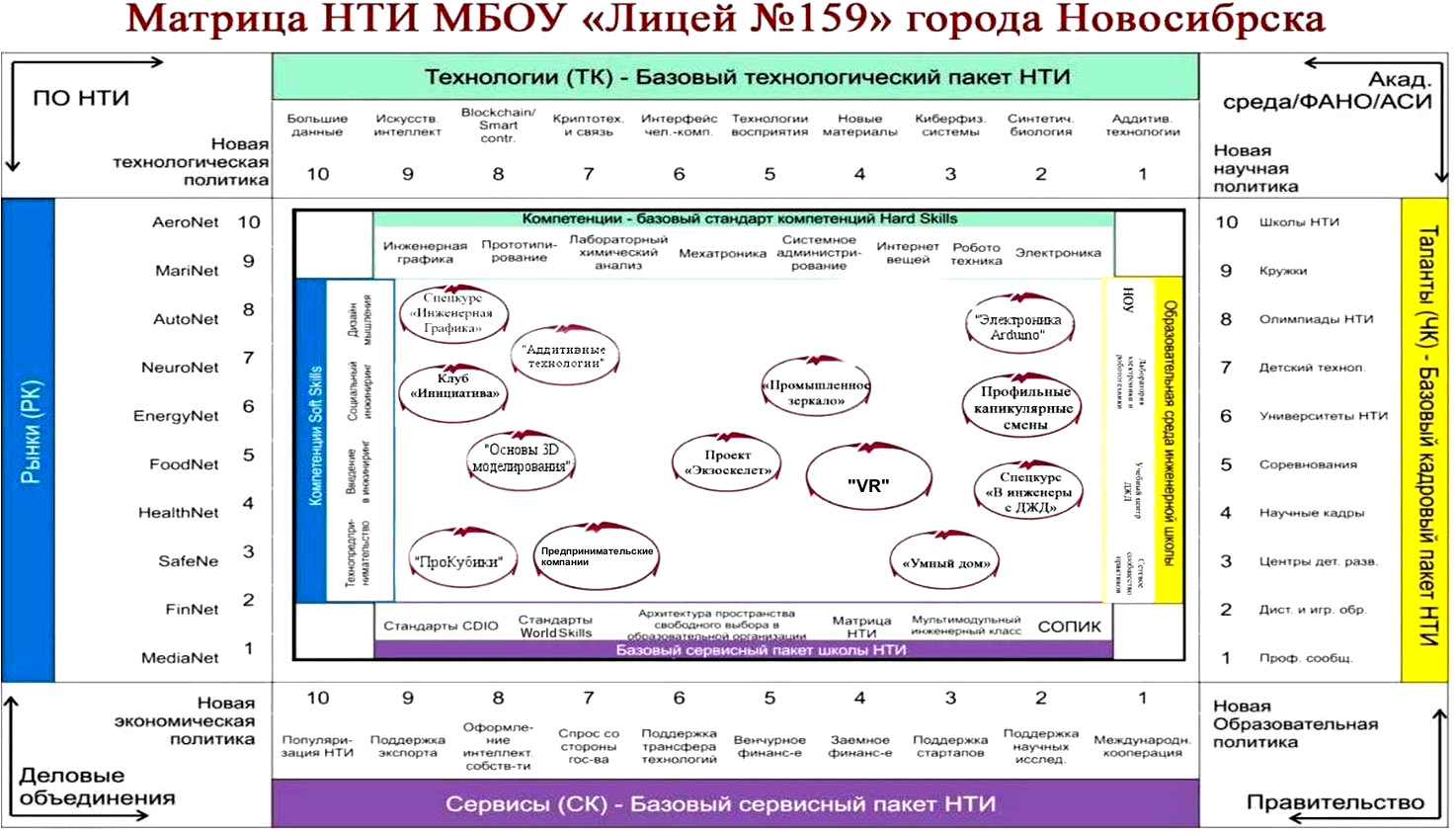 Педагогами лицея успешно апробированы и ведутся спецкурсы: «Робототехника», «Основы 3D-моделирования», «Основы Flash-анимации», «Математическая логика», «Основы ЛОГО-программирования», «Прототипирование», «Конструирование Cuboro», «Электроника», «Мультимедийная журналистика», «Фрезерные и токарные работы на станках с ЧПУ». В 2018 – 2019 учебном году введены новые спецкурсы для учащихся 6 классов «Инженерная графика», для 7 – 8 классов «Технопредпринимательство», курс лекций НГУ «Основы ядерной физики».Спецкурсы на 2018 – 2019 учебный год. Профессорско-преподавательский составНа протяжении 2018 - 2019 гг. учащиеся специализированных классов демонстрировали высокий уровень мотивации, значительные достижения в учебной и внеурочной деятельности, активно занимались исследовательской, проектной деятельностью. В течение 2018 - 2019 учебного года работа с одаренными детьми велась в системе. Организована внеурочная деятельность в объеме 10 часов в неделю, реализуется педагогами  лицея и преподавателями вузов. В рамках реализации программы внеурочной деятельности лицея и формируется каждым учащимся индивидуально при помощи родителей (законных представителей), классного руководителя, куратора проекта и педагога-психолога.Согласно мониторингу охват учащихся обязательной внеурочной деятельностью составляет 92%Двое учащихся 11 класса «А» не посещают обязательные спецкурсы (Зубов Виктор, Нефедов Максим).Учащиеся специализированных классов в течении года активно принимали участие в олимпиадах различного уровня, олимпиаде НТИ, конкурсах, НПК, форсайт конференциях, межрегиональных проектах «Мой первый бизнес», «Мосты и башни из спагетти», всероссийских проектах «Олимпиада Летово», «Выходи решать с МФТИ», «Будущее Сибири» и других конкурсах.  Активность участия учащихся составила 88,83 % от общего количества учащихся специализированных классов. Сравнительный анализ активности учащихся специализированных классов за  2018 -2019 учебный годАбсолютная успеваемостьКачество знанийНачальная школа100%80%Основная школа99%54,7%Старшая школа100%62%Абсолютная успеваемостьКачество знаний2010/2011100%72%2011/2012                           100%78%2012/2013                           100%76%2013/2014                           100%79%2014/2015                           100%82%2015/2016                            99,6%84,2%2016/2017                            99,6%85%2017/2018	100%87%2018/2019                             100%80%Абсолютная успеваемостьКачество знаний2010/2011 99,7%                    46,7%2011/2012100%                     46%2012/2013100%                     48%2013/2014100%                     50%2014/2015                                100%54%2015/2016                                 99,6%56,8%2016/2017        99%62,4%2017/2018          99,2%55,3%2018/2019         99,4%54,7%Абсолютная успеваемостьКачество знаний2010/2011100%33%2011/2012100%36%2012/2013100%52%2013/2014100%56%2014/2015100%58%2015/2016100%50%2016/2017100%50,7%2017/2018100%56%2018/2019100%62%Учебный годВсего1-4 классы%2014-2015101136036%2015-2016102635734%2016-2017102436436%2017-2018102838137%2018-2019101939038%учебный годколичество классовколичество обучающихся2014-20153812015-20163842016-20173932017-201841182018-2019389класс12341-4Кол-во учащихся 881188995390Аттестовано -1188995302Не аттестовано-----Успевают на 5-20112354На 4-5-745756187 С одной 3-711422Не успевают-----Качественная успеваемость-79%76%84%80%классКоличество учащихся / выполняли работуКоличество учащихсяКоличество учащихсяКоличество учащихсяклассКоличество учащихся / выполняли работуНиже базового уровня   Базовый уровень   Выше базового уровня1 «А»32/302 (7%)16 (53%)12 (40%)1 «Б»28/265 (19%)10 (38%)11 (42%)1 «В»29/264 (15%)12 (46%)10 (38%)классКоличество учащихсяКоличество учащихсяКоличество учащихсяклассСправились без ошибок с заданиями основной части   Справились без ошибок  с заданиями дополнительной части   Выполнили 100% работы без ошибок1 «А»13 чел. (43%)  7 чел. (23%)  1 чел. (3%) 1 «Б»13 чел.  (50%)6 чел. (23%) 0 чел.   1 «В»10 чел.  (38%)7 чел. (27%)1 чел. (3%)классКлассный руководитель Закончили на «отлично»Закончили на «хорошо и отлично»Качественная успеваемостьАбсолютная успеваемость2аМирошниченко Е.А.32278%100%2бМытницкая Ю.Е.62293%100%2вБоровская Л.Н.101485%100%2гТохунц Г.А.11661%100%Всего 207479%100%классКлассный руководитель Закончили на «отлично»Закончили на «хорошо и отлично»Качественная успеваемостьАбсолютная успеваемость3аСеменова Е.Г.51879%100%3бПавлова И.Н.31872%100%3вЗверева В.В.32177%100%Всего 115776%100%классКлассный руководитель Закончили на «отлично»Закончили на «хорошо и отлично»Качественная успеваемостьАбсолютная успеваемость4аБабичева О.Г.82088%100%4бБондарь Н.С.51975%100%4вЗагродская А.Г.101790%100%Всего 235684%100%классКлассный  руководитель/Кол-во учащихсяВыполняли работуВыполняли работуВыполняли работуклассКлассный  руководитель/Кол-во учащихсяРусский языкМатематикаОкружающий мир4-аБабичева О.Г./3232 (100%)32 (100%)31 (97%)4-бБондарь Н.С./3232 (100%)32 (100%)32 (100%)4-вЗагродская А.Г./3131 (100%)31 (100%)31 (100%)итого9595 (100%)95 (100%)94 (99%) классучитель«5»«4»«3»«2»АУКУ4-аБабичева О.Г.7186197%78%4-бБондарь Н.С.18113-100%91%4-вЗагродская А.Г.11144293%81%Итого364313397%83%классучительВыполняли работуПодтвердили оценкуПовысили оценкуПонизили оценку4-аБабичева О.Г.3222464-бБондарь Н.С.32121914-вЗагродская А.Г.3116114Итого 95402421Блоки ООП НООили проверяемые требования (умения) в соответствии с ФГОССредний % выполненияСредний % выполненияСредний % выполненияБлоки ООП НООили проверяемые требования (умения) в соответствии с ФГОСПо ООпо НСОПо РоссииПисать под диктовку тексты в соответствии с изученными правилами правописания; проверять предложенный текст, находить и исправлять орфографические ошибки745963Писать под диктовку тексты в соответствии с изученными правилами правописания; проверять предложенный текст, находить и исправлять пунктуационные ошибки918789Выделять предложения с однородными членами776670Находить главные и второстепенные (без деления на виды) члены предложения878787Распознавать грамматические признаки слов; с учетом совокупности выявленных признаков (что называет, на какие вопросы отвечает, как изменяется) относить слова к определенной группе основных частей речи848080Соблюдать нормы русского литературного языка в собственной речи и оценивать соблюдение этих норм в речи собеседников (в объёме представленного в учебнике материала)867578Характеризовать звуки русского языка: согласные звонкие/глухие848082Определять тему и главную мысль текста635558Делить тексты на смысловые части, составлять план текста766363Задавать вопросы по содержанию текста и отвечать на них, подтверждая ответ примерами из текста716868Определять значение слова по тексту 837273Подбирать синонимы для устранения повторов в тексте697173Находить в словах с однозначно выделяемыми морфемами окончание, корень, приставку, суффикс786568Распознавать грамматические признаки слов; с учетом совокупности выявленных признаков относить слова к определенной группе основных частей речи787475Проводить морфологический разбор имен существительных по предложенному в учебнике алгоритму; оценивать правильность проведения морфологического разбора; находить в тексте предлоги вместе с именами существительными, к которым они относятся827071Проводить морфологический разбор имен прилагательных по предложенному в учебнике алгоритму; оценивать правильность проведения морфологического разбора 667172Распознавать грамматические признаки слов; с учетом совокупности выявленных признаков относить слова к определенной группе основных частей речи (глагол)696364Соблюдать в повседневной жизни нормы речевого этикета и правила устного общения; оценивать правильность (уместность) выбора языковых средств устного общения на уроке, в школе, в быту, со знакомыми и незнакомыми, с людьми разного возраста624849Умение соблюдать при письме изученные орфографические и пунктуационные нормы413942классучитель«5»«4»«3»«2»АУКУ4-аБабичева О.Г.1895-100%84%4-бБондарь Н.С.239--100%100%4-вЗагродская А.Г.17112197%90%Итого58297199%91%классучительВыполняли работуПодтвердили оценкуПовысили оценкуПонизили оценку4-аБабичева О.Г.3219854-бБондарь Н.С.3282314-вЗагродская А.Г.311795Итого 95444011Блоки ПООП НООили проверяемые требования (умения) в соответствии с ФГОССредний % выполненияСредний % выполненияСредний % выполненияБлоки ПООП НООили проверяемые требования (умения) в соответствии с ФГОСПо ООПо регионуПо РоссииУмение выполнять арифметические действия с числами и числовыми выражениями. Выполнять устно сложение, вычитание, умножение и деление однозначных, двузначных и трехзначных чисел в случаях, сводимых к действиям в пределах 100 (в том числе с нулем и числом 1).989495Умение выполнять арифметические действия с числами и числовыми выражениями. Вычислять значение числового выражения (содержащего 2–3 арифметических действия, со скобками и без скобок).868687Использование начальных математических знаний для описания и объяснения окружающих предметов, процессов, явлений, для оценки количественных и пространственных отношений предметов, процессов, явлений. Решать арифметическим способом (в 1–2 действия) учебные задачи и задачи, связанные с повседневной жизнью.928787Использование начальных математических знаний для описания и объяснения окружающих предметов, процессов, явлений, для оценки количественных и пространственных отношений предметов, процессов, явлений. Читать, записывать и сравнивать величины (массу, время, длину, площадь, скорость), используя основные единицы измерения величин и соотношения между ними (килограмм – грамм; час – минута, минута – секунда; километр – метр, метр – дециметр, дециметр – сантиметр, метр – сантиметр, сантиметр – миллиметр); выделять неизвестный компонент арифметического действия и находить его значение; решать арифметическим способом (в 1–2 действия) учебные задачи и задачи, связанные с повседневной жизнью.766567Умение исследовать, распознавать геометрические фигуры. Вычислять периметр треугольника, прямоугольника и квадрата, площадь прямоугольника и квадрата.887073Умение изображать геометрические фигуры. Выполнять построение геометрических фигур с заданными измерениями (отрезок, квадрат, прямоугольник) с помощью линейки, угольника.515860Умение работать с таблицами, схемами, графиками диаграммами. Читать несложные готовые таблицы /929493Умение работать с таблицами, схемами, графиками диаграммами, анализировать и интерпретировать данные. Сравнивать и обобщать информацию, представленную в строках и столбцах несложных таблиц и диаграмм.868888Умение выполнять арифметические действия с числами и числовыми выражениями. Выполнять письменно действия с многозначными числами (сложение, вычитание, умножение и деление на однозначное, двузначное числа в пределах 10 000) с использованием таблиц сложения и умножения чисел, алгоритмов письменных арифметических действий (в том числе деления с остатком).746971Умение решать текстовые задачи. Читать, записывать и сравнивать величины (массу, время, длину, площадь, скорость), используя основные единицы измерения величин и соотношения между ними (килограмм – грамм; час – минута, минута – секунда; километр – метр, метр – дециметр, дециметр – сантиметр, метр – сантиметр, сантиметр – миллиметр);724749решать задачи в 3–4 действия.724749Овладение основами логического и алгоритмического мышления.655556Интерпретировать информацию, полученную при проведении несложных исследований (объяснять, сравнивать и обобщать данные, делать выводы и прогнозы).655556Интерпретировать информацию, полученную при проведении несложных исследований (объяснять, сравнивать и обобщать данные, делать выводы и прогнозы).454445Овладение основами пространственного воображения. Описывать взаимное расположение предметов в пространстве и на плоскости.987574Овладение основами логического и алгоритмического мышления.291820Решать задачи в 3–4 действия.291820классучитель«5»«4»«3»«2»АУКУ4-аБабичева О.Г.5197-100%77%4-бБондарь Н.С.17141-100%97%4-вЗагродская А.Г.9193-100%90%Итого315211-100%88%классучительВыполняли работуПодтвердили оценкуПовысили оценкуПонизили оценку4-аБабичева О.Г.31164114-бБондарь Н.С.32151434-вЗагродская А.Г.3121-10Итого 94521824Блоки ПООП НООили проверяемые требования (умения) в соответствии с ФГОССредний % выполненияСредний % выполненияСредний % выполненияБлоки ПООП НООили проверяемые требования (умения) в соответствии с ФГОСПо ООПо регионуПо РоссииОвладение начальными сведениями о сущности и особенностях объектов, процессов и явлений действительности (природных, социальных, культурных, технических и др.); использование различных способов анализа, передачи информации в соответствии с познавательными задачами; в том числе умение анализировать изображения, узнавать изученные объекты и явления живой и неживой природы; использовать знаковосимволичес кие средства для решения задач979393Использование различных способов анализа, организации, передачи и интерпретации информации в соответствии с познавательными задачами; освоение доступных способов изучения природы.
использовать знаковосимволические средства для решения задач; понимать информацию, представленную разными способами: словесно, в виде таблицы, схемы817375Овладение начальными сведениями о сущности и особенностях объектов, процессов и явлений действительности (природных, социальных, культурных, технических и др.); овладение логическими действиями анализа, синтеза, обобщения, классификации по родовидовым признакам. Использовать готовые модели (глобус, карту, план) для объяснения явлений или описания свойств объектов; обнаруживать простейшие взаимосвязи между живой и неживой природой, взаимосвязи в живой природе746265Овладение начальными сведениями о сущности и особенностях объектов, процессов и явлений действительности (природных, социальных, культурных, технических и др.); овладение логическими действиями анализа, синтеза, обобщения, классификации по родовидовым признакам. Использовать готовые модели (глобус, карту, план) для объяснения явлений или описания свойств объектов; обнаруживать простейшие взаимосвязи между живой и неживой природой, взаимосвязи в живой природе808889Овладение начальными сведениями о сущности и особенностях объектов, процессов и явлений действительности (природных, социальных, культурных, технических и др.); овладение логическими действиями анализа, синтеза, обобщения, классификации по родовидовым признакам. Использовать готовые модели (глобус, карту, план) для объяснения явлений или описания свойств объектов; обнаруживать простейшие взаимосвязи между живой и неживой природой, взаимосвязи в живой природе605860Освоение элементарных норм здоровьесберегающего поведения в природной и социальной среде. Понимать необходимость здорового образа жизни, соблюдения правил безопасного поведения; использовать знания о строении и функционировании организма человека для сохранения и укрепления своего здоровья.978888Овладение начальными сведениями о сущности и особенностях объектов, процессов, явлений действительности; умение анализировать изображения. Узнавать изученные объекты и явления живой и неживой природы; использовать знаковосимволические средства, в том числе модели, для решения задач657678Освоение доступных способов изучения природы (наблюдение, измерение, опыт); овладение логическими действиями сравнения, анализа, синтеза, установления аналогий и причинно-следственных связей, построения рассуждений; осознанно строить речевое высказывание в соответствии с задачами коммуникации. вычленять содержащиеся в тексте основные события; Сравнивать между собой объекты, описанные в тексте, выделяя 2-3 существенных признака; проводить несложные наблюдения в окружающей среде и ставить опыты, используя простейшее лабораторное оборудование/737878Освоение доступных способов изучения природы (наблюдение, измерение, опыт); овладение логическими действиями сравнения, анализа, синтеза, установления аналогий и причинно-следственных связей, построения рассуждений; осознанно строить речевое высказывание в соответствии с задачами коммуникации. вычленять содержащиеся в тексте основные события; Сравнивать между собой объекты, описанные в тексте, выделяя 2-3 существенных признака; проводить несложные наблюдения в окружающей среде и ставить опыты, используя простейшее лабораторное оборудование/544748Освоение доступных способов изучения природы (наблюдение, измерение, опыт); овладение логическими действиями сравнения, анализа, синтеза, установления аналогий и причинно-следственных связей, построения рассуждений; осознанно строить речевое высказывание в соответствии с задачами коммуникации. вычленять содержащиеся в тексте основные события; Сравнивать между собой объекты, описанные в тексте, выделяя 2-3 существенных признака; проводить несложные наблюдения в окружающей среде и ставить опыты, используя простейшее лабораторное оборудование/523737 создавать и преобразовывать модели и схемы для решения задач523737Освоение элементарных правил нравственного поведения в мире природы и людей; использование знаково-символических средств представления информации для создания моделей изучаемых объектов и процессов; осознанно строить речевое высказывание в соответствии с задачами коммуникации. использовать знаковосимволические средства, в том числе модели, для решения задач867474/ выполнять правила безопасного поведения в доме, на улице, природной среде867474Овладение начальными сведениями о сущности и особенностях объектов, процессов и явлений действительности (социальных);осознанно строить речевое высказывание в соответствии с задачами коммуникации. Оценивать характер взаимоотношений людей в различных социальных группах796766Сформированность уважительного отношения к России, своей семье, культуре нашей страны, её современной жизни; готовность излагать свое мнение и аргументировать свою точку зрения; осознанно строить речевое высказывание в соответствии с задачами коммуникации. Будут сформированы основы гражданской идентичности, своей этнической принадлежности в форме осознания «Я» как члена семьи, представителя народа, гражданина России/919090 осознавать свою неразрывную связь с разнообразными окружающими социальными группами919090Сформированность уважительного отношения к родному краю; осознанно строить речевое высказывание в соответствии с задачами коммуникации. Будут сформированы основы гражданской идентичности, своей этнической принадлежности в форме осознания «Я» как члена семьи, представителя народа, гражданина России; описывать достопримечательности столицы и родного края888585Сформированность уважительного отношения к родному краю; осознанно строить речевое высказывание в соответствии с задачами коммуникации. Будут сформированы основы гражданской идентичности, своей этнической принадлежности в форме осознания «Я» как члена семьи, представителя народа, гражданина России; описывать достопримечательности столицы и родного края776565Сформированность уважительного отношения к родному краю; осознанно строить речевое высказывание в соответствии с задачами коммуникации. Будут сформированы основы гражданской идентичности, своей этнической принадлежности в форме осознания «Я» как члена семьи, представителя народа, гражданина России; описывать достопримечательности столицы и родного края908083Сформированность уважительного отношения к родному краю; осознанно строить речевое высказывание в соответствии с задачами коммуникации. Будут сформированы основы гражданской идентичности, своей этнической принадлежности в форме осознания «Я» как члена семьи, представителя народа, гражданина России; описывать достопримечательности столицы и родного края604649классучитель«5»«4»«3»«2»АУКУ2-аМирошниченко Е.А.10144-100%86%2-бМытницкая Ю.Е.10146-100%80%2-вБоровская Л.Н.1585-100%82%2-гТохунц Г.А.41014-100%50%2-е394629-100%74%3-аСеменова Е.Г.8813-100%55%3-бПавлова И.Н.61310-100%65%3-вЗверева В.В.31315-100%52%3-и173438-100%57%%4-аБабичева О.Г.2819-100%34%4-бБондарь Н.С.71411-100%66%4-вЗагродская А.Г.6139-100%68%4-е153539-100%56%итого:71115106-100%62%классучитель«5»«4»«3»«2»АУКУ2-аМирошниченко Е.А.7194-100%87%2-бМытницкая Ю.Е.9183-100%90%2-вБоровская Л.Н.4186-100%78%2-гТохунц Г.А.6157-100%75%2-е267020-100%82%3-аСеменова Е.Г.5159-100%69%3-бПавлова И.Н.9137-100%76%3-вЗверева В.В.8158-100%74%3-и253628-100%73%4-аБабичева О.Г.7196-100%81%4-бБондарь Н.С.8159-100%72%4-вЗагродская А.Г.41014-100%50%4-е194429-100%68%итого:7015077-100%74%классучителькол-во уч-сявыполняли работуниже базовогобазовыйвыше базового2-аМирошниченко Е.А.3226-3232-бМытницкая Ю.Е.3030411152-вБоровская Л.Н.2828411132-гТохунц Г.А.282811982-е1181141931593-аСеменова Е.Г.29----3-бПавлова И.Н.292961763-вЗверева В.В.3128-2623-и605764384-аБабичева О.Г.322852214-бБондарь Н.С.3232-2394-вЗагродская А.Г.312931974-е978986417итого:3042603313884классучительРус. языкМатем. Лит.чтениеОкр. мир2-аМирошниченко Е.А.81%78%94%91%2-бМытницкая Ю.Е.93%100%100%100%2-вБоровская Л.Н.89%89%100%96%2-гТохунц Г.А.64%68%100%89%2-е82%84%98%94%3-аСеменова Е.Г.83%86%97%93%3-бПавлова И.Н.83%72%93%97%3-вЗверева В.В.81%94%100%100%3-и82%84%97%97%4-аБабичева О.Г.88%88%97%97%4-бБондарь Н.С.84%84%100%88%4-вЗагродская А.Г.87%94%94%94%4-е86%89%97%93%итого83%86%97%95%классКлассный руководитель Закончили на «отлично»Закончили на «хорошо и отлично»Качественная успеваемостьАбсолютная успеваемость5аАгутина Г.М.427100%100%5бЧерноносова С.А.31767%100%5вКомкова А.А.22071%100%Всего 96479%100%классКлассный  руководитель/Кол-во учащихсяВыполняли работуВыполняли работуВыполняли работуВыполняли работуклассКлассный  руководитель/Кол-во учащихсяРусский языкМатематикаБиологияИстория5-аАгутина Г.М./3131 (100%)31 (100%)30 (97%)30 (97%)5-бЧерноносова С.А./3028 (93%)29 (97%)29 (97%)30 (100%)5-вКомкова А.А./3129 (93%)30 (97%)28 (90%)28 (90%)итого88 (93%)90 (95%)87 (91%)88 (93%)классучитель«5»«4»«3»«2»АУКУ5-аДонцова М.С.41412197%58%5-бЗуева Е.Н.6145388%71%5-вПухова Л.И.5128486%59%Итого154025891%63%классучитель«5»«4»«3»«2»АУКУ5-аАгутина Г.М.12910197%68%5-бАдамчук С.А.9136196%76%5-вАдамчук С.А.12117-100%77%Итого333323298%74%классучитель«5»«4»«3»«2»АУКУ5-аКаметова И.Б.5205-100%83%5-бКаметова И.Б.11513-100%55%5-вКаметова И.Б.-217-100%75%Итого65625-100%71%классучитель«5»«4»«3»«2»АУКУ5-аРаевская П.Н.18111-100%97%5-бРаевская П.Н.13106197%77%5-вРаевская П.Н.7137196%71%Итого383414298%82%классучитель«5»«4»«3»«2»АУКУ5-аДонцова М.С.11146-100%81%5-бЗуева Е.Н.7158-100%73%5-вПухова Л.И.8167-100%77%5-е264521-100%77%классучитель«5»«4»«3»«2»АУКУ5-аАгутина Г.М.61411-100%65%5-бАдамчук С.А.21513-100%57%5-вАдамчук С.А.-1516-100%48%5-е84440-100%50%классрусский языкрусский языкматематикаматематикакласс1 полугодиегод1 полугодиегод5а90%100%100%100%5б73%77%67%70%5в74%81%77%74%Низкий уровеньСредний уровеньВысокий уровень6в – 32%2г – 61%2а – 78%7а– 37%5б - 67%2б –93%7в – 22%6а – 50%2в – 85%8г– 33%6б – 54%3а – 79%8г – 19%6г – 65%3б – 72%9в – 15%7б – 62%3в – 77%9г – 33%8а – 69%4а – 88%10в– 38%10б – 50%4б – 75%11б – 37%4в – 90%5а – 100%5в – 71%8б – 72%9а – 100%9б – 78%10а - 93%11а – 91%КлассКУ %Кл.руководитель2б93Мытницкая Ю.Е.2в85Боровская Л.Н.4а88Бабичева О.Г.4в90Загродская А.Г.5а100Агутина Г.М.9а100Останина Т.Д.10а93Денк И.Э.11а93Максимкина Т.Г.ФИО учителяПредметКлассыАУКУПухова Л.И.Русский язык6а, 8б, 9б, 10б, 11а100%56%Пухова Л.И.Литература6а, 8б, 9б, 10б, 11аб 99%82%Донцова М.С.Русский язык7аб, 9ав, 10а100%      91%Донцова М.С.Литература7аб, 9ав, 10а100%99%Зуева Е.Н. Русский язык5в, 6в, 7в, 9г, 11в 100%65%Зуева Е.Н. Литература5в, 6в, 7в, 9г, 11в100%76%Сарбулатова А.К.Русский язык6г, 7б, 8г, 9а100%88%Сарбулатова А.К.Литература6г, 7б, 8г, 9а100%99%Тарнаева Р.А.Русский язык6аб, 9вг100%72%Тарнаева Р.А.Литература6аб, 9вг100%82%Агутина Г.М.Математика 5а,10а, 11б100%58%Адамчук С.А.Математика 5бв, 6ав, 7а, 9в 99%56%Кузьмина Е.Г.Математика 8б, 9г, 10б100%79%Останина Т.Д.Математика 6г, 9а, 10б 98%93%Бутакова В.И.Математика7бв, 8г, 9б, 10а100%80%Максимкина Т.Г.Математика8а, 11а100%95%Муравьева А.П.Математика6б, 8ав, 10вДенк И.Э.Физика 5а, 9а, 10аб, 11а99%87%Комкова А.А.Физика  5бв, 7абв, 8абвг100%80%Ржевина Н.В.Физика6абвг, 9бвг, 10в, 11б99%56%Ржевина Н.В.Информатика5в, 6вКайгородцева Т.Б.Кайгородцева Т.Б.Обществознание 8-11 классы99%86%Кайгородцева Т.Б.Право10в, 11б100%92%Раевская П.Н.История5-7 классы100%91%Раевская П.Н.Обществознание 7 классы100%97%Плевакова Н.И.История8абвг, 9а, 10-11 классыНедостоева Е.С.История9бвг 99%77%Нагельман Т.С.География5ав, 6абв, 7абв, 8авг, 11б 99%70%Нагельман Т.С.Экономика8в, 9в, 10в100%81%Каметова И.Б.Биология5абв, 8 абвг, 9абг, 10ав, 11б 100%81%Петренко Л.А.География 8б, 9абвг, 10абв, 11а100%      85%Петренко Л.А.Биология6абвг, 10б, 11а100%90%Черноносова С.А. Биология7абвЧерноносова С.А. География6гЧерноносова С.А. Химия7ав, 8вг, 9вгЗанина Л.Н.11аб100%76%Белышева О.Ю.8аб, 9аб, 10абв100%75%Карпунина А.В.Английский язык5абв, 9вг, 10абв 98%      52%Сумина Д.И.Английский язык8абвг, 9вг, 11аб 99%86%Воскресенский И.С.Английский язык6бвг, 7абв, 9аб100%93%Суворова О.А.Английский язык7б, 8абг, 9аб, 10аб, 11б100%90%Короленко Т.А.Английский язык2абвг, 3абв, 4абв100%92%Панасенко С.Д.Английский язык6абвг, 7ав, 100%77%Колесникова И.В.Английский язык2абвг, 3абв, 4абв, 5абвЕгошина И.В.Информатика7ав, 8ав, 9бг, 10б, 11а100%89%Омельченко М.М.Информатика7б,8бг, 9ав, 10ав, 11б100%Одинцев И.Г.Физическая культура1в, 2аб, 3б, 4аг, 5а,7а, 8б, 9а, 10б, 11а100%93%Биллингер И.Ю.Физическая культура1б, 2в, 3в,4б, 5б, 6в, 7б, 8а, 9бв100%100%Биллингер И.Ю.Технология6абв, 7авВащенко В.А.Физическая культура1а,3в, 4б, 5в, 6абг, 7вг, 8вг, 9с, 10ав100%98%Богданова О.С.ИЗО5-8 классы100%99%Богданова О.С.Черчение 7абв100%100%Пшеничникова Е.И.Музыка5-8 классы100%100%Онуферко О.Б.ОБЖ8-11 классы100%98%ПредметФорма аттестацииУчитель Класс Писали АУКУ%%Русский языктест + упрДонцова М.С.5а311008080Русский языктест + упрЗуева Е.Н.5б301006868Русский языктест + упрПухова Л.И.5в311007272Русский языктест + упрТарнаева Р.А.6а201003939Русский языктест + упрТарнаева Р.А.6б241007676Русский языктест + упрЗуева Е.Н.6в251004141Русский языктест + упрСарбулатова А.К.6г311006868Русский языктест + упрПухова Л.И.7а27994545Русский языктест + упрСарбулатова А.К.7б261007272Русский языктест + упрЗуева Е.Н.7в32995656Русский язык тест + упрДонцова М.С.8а261007878Русский языктест + упрДонцова М.С.8б291008282Русский языктест + упрЗуева Е.Н.8в211005353Русский языктест + упрСарбулатова А.К.   8г271005555Русский языктест +сочДонцова М.С.10а281008888Русский языктест +сочДонцова М.С.10б301007272Русский языктест +сочПухова Л.И.10в211005050 Итого Итого459Математика контр.рабАгутина Г.М.5а311009595Математика контр.рабАдамчук С.А.5б301005757Математика контр.рабАдамчук С.А.5в311006565Математика контр.рабАдамчук С.А.6а201005656Математика контр.рабМуравьева А.П.6б241007474Математика контр.рабАдамчук С.А.6в251005959Математикаконтр.рабОстанина Т.Д.6г311006868Математика контр.рабАдамчук С.А.7а27994545Математика контр.рабБутакова В.И.7б261008080Математика контр.рабБутакова В.И.7в32994545Математика контр.рабМаксимкина Т.Г.8а261008888Математика контр.рабКузьмина Е.Г.8б291007878Математика контр.рабМуравьева А.П.8в211004545Математика контр.рабБутакова В.И.8г271004848Математика контр.рабАгутина Г.М.10а281008686Математикаконтр.рабКузьмина Е.Г.10б301005050Математика контр.рабМуравьева А.П.10в21994343 Итого 459ПараметрыРусский языкРусский языкРусский языкРусский языкРусский языкРусский языкМатематикаМатематикаМатематикаМатематикаМатематикаМатематикаПараметрыОГЭОГЭОГЭОГЭОГЭОГЭОГЭОГЭОГЭОГЭОГЭОГЭПараметры2016/20172016/20172017/20182017/20182018/20192018/20192015/20162015/20162017/20182017/20182018/20192018/2019ПараметрыКол-во%Кол-во%Кол-во%Кол-во%Кол-во%Кол-во%849911099115849911099115Получили:«5»414936336153263154496254«4»323853483934516447433833«3»11132119151364761513«2»00000011220АУ10010010010010010099999898100100КУ878781818787929292928787Русский языкРусский языкРусский языкРусский языкРусский языкРусский языкРусский языкРусский языкРусский языкМатематикаМатематикаМатематикаМатематикаМатематикаМатематикаМатематикаМатематикаМатематикаКлассучитель9аСарбулатова А.К.9аСарбулатова А.К.9бПухова Л.И.9бПухова Л.И.9вТарнаева Р.А.9вТарнаева Р.А.9вТарнаева Р.А.9гТарнаева Р.А.9гТарнаева Р.А.9аОстанина Т.Д.9аОстанина Т.Д.9бБутакова В.И.9бБутакова В.И.9вАдамчук С.А.9вАдамчук С.А.9гКузьмина Е.Г.9гКузьмина Е.Г.9гКузьмина Е.Г.КлассучительКол-во%Кол-во%Кол-воКол-во%Кол-во%Кол-во%Кол-во%Кол-во%Кол-воКол-во%Принимало участие в экзамене311002310031979730100311002310031973030100Получили«5» - 278715659292993027872310031093030«4» - 4137311342421653413001858165353«3» - 001   4929295170000103251717«2» - 00000000000000000АУ100100100100100100100100100100100100100100100100100100КУ100100969671717187871001001001006868878787Наибольшее количество баллов393939393939393939323232322626303030Наименьшее количество баллов3131313119191927271919191988121212Предмет Русский языкРусский языкРусский языкРусский языкматематика (профиль)математика (профиль)математика (профиль)математика (профиль)математика (профиль)математика (профиль)математика (профиль)Учитель Донцова М.С.Донцова М.С.Пухова Л.И.Пухова Л.И.Пухова Л.И.Максимкина Т.Г.Максимкина Т.Г.Максимкина Т.Г.Максимкина Т.Г.Агутина Г.М.Агутина Г.М.Всего учащихся22100%27100%100%2222100%100%27100%Принимало участие в экзамене22100%27100%100%222286%86%2074%Получили кол-во баллов/средний балл77,677,669,6                   69,6                   69,6                   73,9 73,9 73,9 56565690 и выше15%14%4%314%14%14%00%70-891568%1141%41%1359%59%59%525%55-69627%1555%55%418%18%18%735%Ниже 5500%00%0%29%9%9%840%Ниже минимума00%00%0%000000%Качество знаний медалистов:Качество знаний медалистов:Качество знаний медалистов:Качество знаний медалистов:Качество знаний медалистов:Качество знаний медалистов:Качество знаний медалистов:Качество знаний медалистов:Качество знаний медалистов:Качество знаний медалистов:Качество знаний медалистов:Качество знаний медалистов:Кол-во золотых медалистов, из них набрали :6060000-70 и выше611%6100%100%100%Ниже минимума0-0000предметКол-воСредний балл на ЕГЭКУматематика 201421/100%6495%математика 201526|100%6688%математика 201621/100%68,1%71%математика 201724/92%7496%математика 201824/100%74,5100%математика 201922/100%73,991%физика201415/71%59,580%физика201520|77%64,490%физика201616/76%62,2563%физика201715/58%74,493%физика201816/67%69,25100%физика201914/64%7193%Русский языкМатематикаФизикаГеографияИнформатика и ИКТИсторияАнглийский языкОбществознаниехимиябиологиялитератураколичество участников, чел.49421694319373установленный минимальный балл36273640322242363632средний балл по школе73,265,468,273,255,58960,355,363,162средний балл по ЦО71,358,955,36659,173,8575954,763,3Средний балл Новосибирск69,459,257,463,755,371,253,956,352,360,6средний балл по НСО67,857,154,361,654,169,852,754,550,659,4средний балл по России69,556,554,462,455,373,854,956,752,263,4не преодолели минимальный балл-----------набрали 80 баллов, и более 13104303101-0классФИО классного рук./Кол-во учащихсяВыполняли работуВыполняли работуВыполняли работуВыполняли работуклассФИО классного рук./Кол-во учащихсяРусский языкМатематикаБиологияИстория5-аАгутина Г.М./31313130305-бЧерноносова С.А./30282929305-вКомкова А.А./3129302828итого88908788классФИО классного рук./Кол-во учащихсяВыполняли работуВыполняли работуВыполняли работуВыполняли работуВыполняли работуВыполняли работуклассФИО классного рук./Кол-во учащихсяРусский языкМатематикаБиологияИсторияОбществознаниеГеография6-аРаевская П.Н./202020191918196-бПетренко Л.А./242424232424246-вРжевина Н.В./252525242523246-гСарбулатова А.К./31303029292931итого999995979498классФИО классного рук./Кол-во учащихсяВыполняли работуВыполняли работуВыполняли работуВыполняли работуклассФИО классного рук./Кол-во учащихсяАнглийский языкМатематикаБиологияИстория7-аНагельман Т.С./27142525247-бБутакова В.И./26122526267-вЗуева Е.Н./3211303131итого37808281классФИО классного рук./Кол-во учащихсяВыполняли работуВыполняли работуклассФИО классного рук./Кол-во учащихсяГеографияИстория11-аМаксимкина Т.Г./20171911-бКайгородцева Т.Б./272726итого4445классучитель«5»«4»«3»«2»АУКУ5-аДонцова М.С.41412197%58%5-бЗуева Е.Н.6145389%71%5-вПухова Л.И.5128486%61%Итого154025891%63%классучитель«5»«4»«3»«2»АУКУ5-аАгутина Г.М.12810197%65%5-бАдамчук С.А.9136197%76%5-вАдамчук С.А.12117-100%77%Итого333223298%72%классучитель«5»«4»«3»«2»АУКУ5-аКаметова И.Б.5205-100%83%5-бКаметова И.Б.11513-100%55%5-вКаметова И.Б.-217-100%75%Итого656250100%71%классучитель«5»«4»«3»«2»АУКУ5-аРаевская П.Н.18111-100%97%5-бРаевская П.Н.13106197%77%5-вРаевская П.Н.7137196%71%Итого383414298%82%классучитель«5»«4»«3»«2»АУКУ6-аТарнаева Р.А.-513290%25%6-бТарнаева Р.А.2810483%42%6-вЗуева Е.Н.1154580%64%6-гСарбулатова А.К.4184487%73%Итого746311585%54%классучитель«5»«4»«3»«2»АУКУ6-аАдамчук С.А.-109195%50%6-бМуравьева А.П.4126292%67%6-вАдамчук С.А.1157292%64%6-гОстанина Т.Д.8138197%70%Итого135030694%64%классучитель«5»«4»«3»«2»АУКУ6-аПетренко Л.А.-117195%58%6-бПетренко Л.А.3155-100%78%6-вПетренко Л.А.2911292%46%6-гПетренко Л.А.3159293%62%Итого135030694%64%классучитель«5»«4»«3»«2»АУКУ6-аНагельман Т.С.1117-100%63%6-бНагельман Т.С.2148-100%67%6-вНагельман Т.С.-139292%54%6-гЧерноносова С.А.3226-100%70%Итого66030298%67%классучитель«5»«4»«3»«2»АУКУ6-аРаевская П.Н.-127-100%63%6-бРаевская П.Н.879-100%63%6-вРаевская П.Н.6107292%64%6-гРаевская П.Н.10145-100%83%Итого244328298%69%классучитель«5»«4»«3»«2»АУКУ6-аРаевская П.Н.-612-100%33%6-бРаевская П.Н.-1013196%40%6-вРаевская П.Н.-614387%26%6-гРаевская П.Н.-1216196%43%Итого03455595%36%классучитель«5»«4»«3»«2»АУКУ7-аАдамчук С.А.686580%56%7-бБутакова В.И.1591-100%96%7-вБутакова В.И.-718583%77%Итого2124251088%56%классучитель«5»«4»«3»«2»АУКУ7-аЧерноносова С.А.484867%50%7-бЧерноносова С.А.-813581%31%7-вЧерноносова С.А.21014584%39%Итого626311878%40%классучитель«5»«4»«3»«2»АУКУ7-аРаевская П.Н.758483%50%7-бРаевская П.Н.6145196%77%7-вРаевская П.Н.41610197%65%Итого173523693%64%классучитель«5»«4»«3»«2»АУКУ7-аВоскресенский  И.С.-210286%14%7-бСуворова О.А.-45660%27%7-вПанасенко С.Д.-32363%38%Итого-9171170%24%классучитель«5»«4»«3»«2»АУКУ11-аПлевакова Н.И.5151-100%95%11-бПлевакова Н.И.3203-100%88%Итого83540100%91%классучитель«5»«4»«3»«2»АУКУ11-аПетренко Л.Н.7102-100%89%11-бНагельман Т.С.6165-100%81%Итого132670100%85%ПОКАЗАТЕЛИ2017-2018уч. год2018-2019уч. год      1.Педагогические кадры6867      2.Руководяшие кадры45 3.Почетное звание «Заслуженный учитель Российской Федерации»11      4.Почетные работники общего образования РФ55      5.Награждены медалями116.Имеют стаж работы (%):До 3 лет;3-10 лет;10-15 лет;более 15лет8(12%)10(15%)2(3%)48(71%)7 (10%)14 (21%)3 (4%)43 (64%)      7.Образование (%):высшее;средне-специальное;среднее61(90%)7 (10%)-63 (94%)4 (6%)-      8.Имеют квалификационную категорию (%):высшую;первую;соответствуют занимаемой должности «учитель»30(43%)17(25%)2(3%)34(51%)14(21%)11 (16%)9.Прошли курсовую подготовку (%):17(25%)38 (57%)      10.Основные направления курсовой подготовки (%):методика преподавания отдельных предметов;инновационные технологии;коррекционно-развивающая работа;компьютерные технологии, Интернет;введение ФГОС6(35%)5(29%)3 (18%) -3(18%)15 (40%)8 (21%)5 (13%)3   (8%)7 (18%)Количество педагогических работников в возрасте до 40 лет22 человек (33%)Количество педагогических работников пенсионного возраста20 человек (30%)     Образование     Общее количество работниковПедагогический стажПедагогический стажПедагогический стажПедагогический стаж     Образование     Общее количество работников   до 5 лет   5-10   10-2020 и болееВысшее639   11   934Среднее специальное41    -   -3Категория работников    Общее количество работниковПедагогический стажПедагогический стажПедагогический стажПедагогический стажКатегория работников    Общее количество работников    до 5 лет     5-10   10-20    20 и болееУчителя 1-4 классов16314   8 Учителя 5-11 классов51995    28Всего6712109    36Категория работников     Общее количество работниковПедагогический стажПедагогический стажПедагогический стажПедагогический стажКатегория работников     Общее количество работников   до 5 лет   5-10   10-20     20 и более     Высшая категория34-3427        I категория14-545Соответствие должности «учитель»1153-3     Курсы повышения   квалификации3893818Первая группа педагоговГруппа, обладающая высоким педагогическим мастерством. Главные проводники новых технологий, разработчики диагностического инструментария (итог работы – печатные материалы, разнообразные дидактические материалы)     Вторая группа педагоговГруппа совершенствования педагогического мастерства (для них организуются семинары по возникающим проблемам)     Третья группа педагоговГруппа становления педагогического мастерства (для них организована кафедра молодого специалиста)ФИО учителяуровеньадрес публикацииназваниеБондарь Наталья Сергеевнамеждународный образовательный сайт «Учебно-методический кабинет»«Сложные уравнения»Нагельман Татьяна Степановнавсероссийский сайт методических разработок «Инфоурок»Пояснительные записки к тематическому планированию по географии 5,6,7,8,9 классовНагельман Татьяна Степановнавсероссийский сайт методических разработок «Инфоурок»Пояснительные записки к тематическому планированию по экономике 5,6 классовНагельман Татьяна Степановнавсероссийский сайт методических разработок «Инфоурок»Научно-практическая работа по географииНагельман Татьяна Степановнавсероссийский сайт методических разработок «Инфоурок»Урок-исследование «Исчезновение  и гибель лесов»Омельченко Мария Михайловнаобластной центр развития творчества детей и юношестваРазработка и проведение занятий  на зимней профильной смене по робототехникеКаметова Ирина Борисовнавсероссийскийсайт Инфоурок. Ру презентацииПубликация  «Системно-деятельносмтный подход как одно из условий мотивации учащихся к изучению биологии»ФИОуровеньформамероприятиеЗверева Виктория ВасильевнагородскойучастиеОбучающий семинар «Комплексный подход в организации профилактической работы в системе образования города Новосибирска»Зверева Виктория Васильевнарегиональный участиеСеминар «Школа – территория твоих возможностей»Зверева Виктория ВасильевнавсероссийскийучастиеСеминар «Комплексный опыт по предотвращению суицидов и иного деструктивного поведения несовершеннолетних»Мирошниченко Елена АлександровнагородскойучастиеСеминар «Организация образовательной деятельности младших школьников с ограниченными возможностями здоровья» Павлова Ирина НиколаевнагородскойучастиеСеминаре «Школьные трудности. Причины, диагностика, комплексная помощь»Бондарь Наталья СергеевнагородскойучастиеСеминар «Подготовка к ВПР как система работы педагога и обучающихся для достижения планируемых результатов» Банникова Наталья АнатольевнавсероссийскийучастиеНаучно-практическая конференция «Интеграция ресурсов в современном образовании»Семенова Елена ГригорьевнавсероссийскийвыступлениеПедагогический форум по теме «Актуальные вопросы развития современного образования»Семенова Елена ГригорьевнавсероссийскийучастиеВебинар «Работаем по системе Л.В. Занкова»Панова Наталья ГумбатовнавсероссийскийучастиеВидеолекция «Воспитательная деятельность классного руководителя»Панова Наталья ГумбатовнавсероссийскийучастиеВидеолекция «Рейтинг и портфолио: альтернативные средства оценивания учебных достижений»Панова Наталья ГумбатовнавсероссийскийучастиеВидеолекция «Использование элементов технологии ТРИЗ для активизации познавательной деятельности»Панова Наталья ГумбатовнавсероссийскийучастиеВидеолекция «Урок в начальной школе  в свете внедрения ФГОС»Панова Наталья ГумбатовнавсероссийскийучастиеВидеолекция «Методика обучения письму и чтению в начальной школе»Панова Наталья ГумбатовнавсероссийскийучастиеВидеолекция «Мотивация учебной деятельности младших школьников»Панова Наталья ГумбатовнавсероссийскийучастиеВебинар «Атр-терапия – работа с эмоциями ребенка»Панова Наталья ГумбатовнавсероссийскийучастиеОнлайн-марафон «Современный учитель. Кто он?»Кладова Ирина СергеевнагородскойучастиеСеминар «Комплексный подход в организации профилактической работы в системе образования города НовосибирскаКладова Ирина СергеевнагородскойучастиеНаучно-практический семинар «Организация работы по доступности объектов и услуг в сфере образования для детей-инвалидов и детей в ОВЗ» Кладова Ирина СергеевнагородскойучастиеНаучно-практическая конференция «Инклюзивная практика в системе образования города НовосибирскаКладова Ирина СергеевнагородскойучастиеОбразовательный форум «Актуальные проблемы общего образования»Кладова Ирина СергеевнавсероссийскийучастиеКонференция «Актуальные проблемы коррекционной педагогики»Кладова Ирина СергеевнагородскойвыступлениеОчная Научно-практическая конференция «Коррекционно-развивающая среда и инклюзивная практика помощи детей с ОВЗ» выступление на тему «Проблемы одаренности у детей с ОВЗ»Кладова Ирина СергеевнавсероссийскийучастиеНаучно-практическая конференция «Наука и социум» статья «Проблема одаренностями детей с ограниченными возможностями здоровья»Кладова Ирина СергеевнавсероссийскийучастиеНаучно-практическая конференция «Наука и социум» статья «Образование в интересах устойчивого развития: повышение доступности образования для детей с ОВЗ»»Кладова Ирина СергеевнавсероссийскийучастиеКонференция «Актуальные проблемы коррекционной педагогики»Кладова Ирина СергеевнамеждународныйучастиеНаучно-практическая конференция «Современные направления психолого-педагогического сопровождения детства»Останина Тамара ДмитриевнагородскойучастиеРазработка авторского семинара-практикума «Методика обучения решению задач ЕГЭ профильного уровня»Бутакова Виктория ИгоревнавсероссийскийвыступлениеТихвинский форум молодых педагогов России выступление на дискуссионной площадке «Профессиональный стандарт педагога, система учительского роста, становление молодого учителя»Бутакова Виктория ИгоревнавсероссийскийучастиеНаучно-практическая конференция «Современные проблемы школьного образования»Максимкина Татьяна ГеннадьевнарегиональныйвыступлениеСъезд учителей математики выступление «Тайны вписанной и вневписанной окружности»Агутина Галина МихайловнарегиональныйучастиеСъезд учителей математики «Современное школьное математическое образование»Ржевина Наталья Васильевнарегиональный участиеОткрытый форум наставниковРжевина Наталья ВасильевнавсероссийскийучастиеВебинар  «Я сдам ЕГЭ!»Ржевина Наталья ВасильевнавсероссийскийучастиеВебинар «Искусство измерений. Конструирование и изготовление измерительных приборов»Омельченко Мария МихайловнагородскойучастиеВебинар «Musthave приложения и облачные серверы для работы учителя»Егошина Ирина Васильевнагородскойучастие«Управление цифровыми компетенциями в образовательном процессе»Савельева Ирина ПетровнагородскойучастиеСеминар «Повышение профессионального уровня у учителя английского языка в подготовке к итоговой аттестации»Донцова Мария СергеевнарегиональныйучастиеСеминар-конференция «Современный урок литературы: Открытое пространство диалога»Сарбулатова Алла КонстантиновнавсероссийскийучастиеСеминар «Актуальные вопросы подготовки учащихся к итоговой аттестации по русскому языку»Сарбулатова Алла КонстантиновнавсероссийскийучастиеВебинар «Что ждет школы с 1 сентября 2019 года?»Сарбулатова Алла КонстантиновнавсероссийскийучастиеВебинар «Что ждет школы с 1 сентября 2019 года?» Школа цифрового векаСарбулатова Алла КонстантиновнавсероссийскийучастиеВебинар «Что ждет школы с 1 сентября 2019 года» Про новшества в оценке качества образованияПухова Людмила ИвановнарегиональныйучастиеСеминар «Современный урок литературы: «Открытое пространство диалога»Суворова Ольга АлександровнавсероссийскийучастиеВебинар «Тестирование как метод контроля качества усвоения учебного материала»Суворова Ольга АлександровнавсероссийскийучастиеВебинар «Эффективные приемы развития у учеников навыков и компетенций»Суворова Ольга АлександровнавсероссийскийучастиеВебинар «Совершенствование навыков письменной речи»Суворова Ольга АлександровнагородскойучастиеСеминар «Повышение профессионального уровня у учителя английского языка в подготовке к итоговой аттестации»Суворова Ольга АлександровнавсероссийскийучастиеВебинар «Обучение школьников письменному высказыванию»Суворова Ольга АлександровнавсероссийскийучастиеВебинар «Эффективные приемы подготовки к написанию эссе»Суворова Ольга АлександровнавсероссийскийучастиеВебинар «Эффективные приемы выполнения задания 40 на ЕГЭ по английскому языку»Суворова Ольга АлександровнавсероссийскийучастиеВебинар «Обучаем искусству письма с помощью учебных пособий»Суворова Ольга АлександровнавсероссийскийучастиеВебинар «Анализ работ учащихся: типичные ошибки и пути решения проблемы»Суворова Ольга АлександровнавсероссийскийучастиеСеминар по теме: «Как написать сочинение-рассуждение»Суворова Ольга АлександровнавсероссийскийучастиеВебинар «Английский в фокусе» с книгой для учителя: как это работаетПлевакова Нина ИвановнавсероссийскийучастиеФестиваль «Проблемы диагностики и мониторинга достижений учащихся в обучении истории»Плевакова Нина ИвановнавсероссийскийучастиеВебинар «ОГЭ 2019. История: план подготовки»Плевакова Нина ИвановнавсероссийскийучастиеВебинар «Всеобщая история в ЕГЭ: Средние Века»Петренко Людмила АлександровнамеждународныйучастиеДистанционный семинар «Маршрутами географических открытий»Кайгородцева Татьяна БорисовнавсероссийскийучастиеВебинар «Работа с иллюстрациями на уроке обществознания в 6 классе»Кайгородцева Татьяна БорисовнавсероссийскийучастиеВебинар «Мини-сочинение по обществознанию: сложные вопросы подготовки к 29 заданию  В ЕГЭ»Кайгородцева Татьяна БорисовнавсероссийскийучастиеФестиваль «Проблемы диагностики и мониторинга достижений учащихся в обучении истории»Кайгородцева Татьяна БорисовнавсероссийскийучастиеВебинар «Исследовательская и проектная деятельность учащихся на уроках обществознания»Черноносова Светлана АнатольевнагородскойучастиеКруглый стол «Особенности территориального устройства РФ»Нагельман Татьяна СтепановнавсероссийскийучастиеНаучно-методический семинар «Духовно-нравственное воспитание в системе образования: опыт и перспективы»Онуферко Олег БогдановичрегиональныйучастиеНаучно-практическая конференция «Современные подходы в деятельности организаторов патриотического воспитания в патриотических клубах»Богданова Ольга СергеевнагородскойвыступлениеМетодическая декада работников образования Центрального округа тема выступления «Опыт работы по модулю «Инженерный дизайн»Максимкин Илья ПетровичокружнойучастиеИнформационно-обучающий семинар «Деятельность ТПМПК»Максимкин Илья ПетровичвсероссийскийучастиеНаучно-практический форум «Психология безопасности» статья «Некоторые особенности проведения медиации в образовательных учреждениях»Максимкин Илья Петровичвсероссийский участиеНаучно-практический форум «Профессиональная коммуникация: опыт и инновация»ФИОуровеньконкурсрезультатГорбачева Татьяна ВячеславовнагородскойБюджетный образовательный сертификатПобедительПшеничникова Евгения ИвановнаокружнойФестиваль детского и юношеского творчества «Сибирское время»УчастиеПшеничникова Евгения ИвановнагородскойФестиваль художественного творчества работников образования номинация «Дизайн и интерьер»ЛауреатПшеничникова Евгения ИвановнаобластнойКонкурс любительских видеоматериалов в сфере гражданско-патриотического воспитания»Дипломант I степениБиллингер Иван ЮрьевичокружнойЛично-командное первенство по лыжам спартакиада работников образованияI местоЗорина Жанна ГригорьевнаобластнойКонкурс «Лучший педагогический работник НСО»ПобедительЗорина Жанна ГригорьевнавсероссийскийКонкурс на получение денежного поощрения лучшим учителям ОУ Диплом победителяКладова Ирина СергеевнавсероссийскийКонкурс «Педагогические секреты» с работой «Мелодекламация как элемент логопедической ритмики» УчастиеКладова Ирина СергеевнавсероссийскийПедагогический конкурс «Образование в интересах устойчивого развития: Повышение доступности образования для детей с ОВЗI местоРжевина Наталья ВасильевнарегиональныйКонкурс инновационных и предпринимательских проектовУчастиеРжевина Наталья ВасильевнаобластнойКонкурс «Лучший педагогический работник НСО»ПобедительФИОУчреждениеТемаСарбулатова Алла КонстантиновнаОУ Фонд «Педагогический университет Первое сентября»26.09. – 23.10.2018годСовременные педагогические технологии обучения русскому языку в школеЗорина Жанна ГригорьевнаИркутский государственный университет06.06.2018 по 10.06.201836 часовТеория и практика организации чемпионатов в сфере инженерно-технического творчества школьниковМаксимкина Татьяна ГеннадьевнаНИМРО19.02.2018 по 20.03.201872 часаПодготовка экспертов предметных комиссий по проверке выполнения заданий с развернутым ответом ГИА»Кузьмина Елена ГеннадьевнаГЦРО2018,16 часовСовершенствование профессиональной компетентности учителя математикиМаксимкин Илья ПетровичНовосибирский Центр медиации 144 часаДианализ-экспрессМаксимкин Илья ПетровичИнститут Диализа27.10 по 28.10 201820 часов«Терапевтическое воображение»Максимкин Илья ПетровичИнститут Диализа04.01 по 06.01. 201830 часов«Трансы в дианалитической практике»Каметова Ирина БорисовнаООО «Инфоурок»06.09.2018 по 24.10.201872 часаФГОС общего образования: формирование универсальных учебных действий на уроке биологииСавина Елена АлександровнаНИПКиПРО03.09.2018 по 22.09.201824 часаМоделирование занятий в системе внеурочной деятельности: особенности структуры и содержанияЗверева Виктория ВасильевнаООО «Инфоурок»26.09.2018 по 10.10.2018Психолого-педагогические аспекты развития мотивации учебной деятельности младших школьников в рамках реализации ФГОС НОО Зверева Виктория ВасильевнаНаучно-образовательный центр «Современные образовательные технологии»С 17.01.2019 по 21.01.201916 часовОсновные направления работы педагогов в образовательных организациях по предупреждению дорожно-транспортного травматизма среди обучающихсяБогданова Ольга СергеевнаШкола ТелевиденияГрафический дизайнБогданова Ольга СергеевнаФГБУ «Федеральный центр тестирования» (дистанционное обучение)Подготовка организаторов в аудитории ППЭ Биллингер Иван ЮрьевичНИПКиПРО12.05.2017 по 22.05.201772 часаОрганизационно-методические основы внедрения ГТО в образовательных организациях НСОДенк Ирма ЭвальдовнаНИМРО19.02.2018 по 20.03.201872 часаПодготовка  экспертов предметных комиссий по проверке выполнения заданий с развернутым ответом ГИАДенк Ирма ЭвальдовнаНИПКиПРО06.02.2019 по 10.04.201972 часаЭкспертная оценка в диагностических процедурах по физике»Мирошниченко Елена АлександровнаООО «Инфоурок»25.09.2018 по 10.10.201872 часаФормирование мотивации учебной деятельности младших школьников с ограниченными возможностями здоровьяМирошниченко Елена АлександровнаООО «Инфоурок»12.11.2018 по 05.12.2018108 часов«Основы религиозной культуры и светской этики»Мирошниченко Елена АлександровнаООО «Инфоурок»10.04.2019 по 08.05.201972 часов«Ментальная арифметика»Мирошниченко Елена АлександровнаООО «Инфоурок»25.12.2018 по 27.02.2019Мировая художественная культура: теория и методика преподавания в образовательной организацииБутакова Виктория ИгоревнаРАНХиГС21.11. по 23.11.201824 часаФинансовая грамотность в математикеОмельченко Мария МихайловнаФГБОУ ВО «НГПУ»21.05.2018 по 21.08.2018252 часаПрограмма профессиональной переподготовки «Педагогическое образование. Информатика и информационно-коммуникационные технологии»Зуева Елена НиколаевнаООО «Инфоурок»14.01.2019 по 30.01.201972 часаОсобенности подготовки к сдаче ЕГЭ по русскому языку в условиях реализации ФГОС СОО»Банникова Наталья АнатольевнаООО «Инфоурок»15101.2018 по 13.02.2019600 часаПрофессиональная переподготовка «Методика организации образовательного процесса в начальном общем образовании»Банникова Наталья АнатольевнаКорпорация «Российский учебник»30.01.20196 часовИнформационно-методическое обеспечение образовательного процесса средствами УМК по ОРКСЭ и ОДНКНРЧивер Евгения СеменовнаГЦИ «Эгида»18.03.2019 по 22.03.201940 часаИспользование информационных технологий в деятельности педагога-библиотекаря школьного информационно-библиотечного центра в условиях реализации ФГОС»Чивер Евгения СеменовнаАНО ДПО «Московская академия профессиональных компетенций»С 11.02.2019 по 07.05.2019252 часаПрофессиональная переподготовка «Педагог-библиотекарь: Проектирование и реализация библиотечно-педагогического обеспечения в образовательных организациях»Останина Тамара ДмитриевнаГЦРО  по дополнительной профессиональной программе  29.10. 2018 по 02.11.2018 36 часов«Современные педагогические технологии: практические аспекты реализации ФГОС»Останина Тамара ДмитриевнаГЦРО 09.2018 по 05.201936 часовПодготовка к ЕГЭ профильного уровня по математикеРжевина Наталья ВасильевнаООО «Инфоурок»01.11.2018 по 05.12.2018108 часов«Организация проектно-исследовательской деятельности в ходе изучения курсов физики в условиях реализации ФГОС»Пшеничникова Евгения ИвановнаГЦИ «Эгида»20.02.2019 по 27.03.201972 часаМультимедийный и информационно-коммуникационные технологии в современном образовании»Шумилина Лариса НиколаевнаООО «Инфоурок»с22.10.2018 по 20.02.2019600 часовПрофессиональная переподготовка «Педагог дополнительного образования детей и взрослых»Панова Наталья ГумбатовнаПсихологический центр с 06.10.2018 по 26.05.201964 часаИнтегрированная динамическая песочная терапияПанова Наталья ГумбатовнаЦентр онлайн-обучения Нетология-группс 05.08 2018 по 05.11.201872 часаПсихология учителю: работа с «трудными» учениками и родителямиПанова Наталья ГумбатовнаЦентр онлайн-обучения Нетология-группс 14.04 2018 по 14.07.201872 часаМатематика в начальной школе: программы ФГОС, нестандартные задачи, геометрия и история науки»Панова Наталья ГумбатовнаЦентр онлайн-обучения Нетология-группс 05.11. 2018 по 05.04.2019300 часовПрофессиональная переподготовка «Психология, педагогика и методика в начальной школе» присвоена квалификация «Учитель начальных классов»Нагельман Татьяна СтепановнаООО «Инфоурок»23.11.2018 по 19.12.2018108 часовОрганизация проектно-исследовательской деятельности в ходе изучения географии в условиях реализации ФГОС»Недостоева Елена СергеевнаЧОУ ДПОС 25.02.20196 по 29.04.2019108 часовТеория и методика обучения истории и обществознанию в ходе внедрения ФГОС ООО и СОО»Онуферко Олег БогдановичАНО ДПО «Московская академия профессиональных компетенций»С 03.12.2018 по 29.01.2019252 часаПрофессиональная переподготовка «Педагогическое образование: Безопасность жизнедеятельности в общеобразовательных организациях»Одинцев Игорь ГеннадьевичНаучно-образовательный центр «Современные образовательные технологии»С 04.02.2019 по 08.05.2019260 часовПрофессиональная переподготовка  «Профессиональная деятельность в сфере основного и среднего общего образования: учитель физической культуры в соответствии с ФГОС»Колесникова Инна ВладимировнаИздательства «Русское слово»26.03.20198 часов «Компетентностный подход в преподавании английского языка»Семенова Елена ГригорьевнаНациональная система развития научной, творческой и инновационной деятельности молодежи17.04.-19.04.201916 часов«Инновационное развитие. Образование и общество: идеи, задачи, практика»Комкова Анна АлександровнаМГУТУ им. Разумовского8 часовОсновы кибербезопасности в школеДонцова Мария СергеевнаЦНОКО «Легион»09.11.20184 часаАктуальные вопросы подготовки учащихся к итоговой аттестации по русскому языкуПухова Людмила ИвановнаЦНОКО «Легион»09.11.20184 часаАктуальные вопросы подготовки учащихся к итоговой аттестации по русскому языкуПетренко Людмила АлександровнаАкадемия наставников15.02 – 18.02.2019Школа наставниковБабичева Олеся ГеоргиевнаИздательский дом «Просвешение»11.12.20186 часовСеминар «От оценивания образовательных достижений к личностным и метапредметным образовательным результатом»Раевская П.Н.Биллингер И.Ю.Сарбулатова А.К.Кладова И.С.Пшеничникова Е.И.Международный центр гуманитарной педагогики09.02. – 10.02.201916 часовАвторский семинар «Искусство воспитания»Омельченко М.М.Международный центр гуманитарной педагогики25.04. – 27.04.201916 часовАвторский семинар  СолорвейчикаэтапыпредметклассместоФ.И. учащегосяФИО учителямуниципальныйгеография9 «а»призерКиселев АлексейПетренко Л.А.муниципальный9 «а»призерХраповицкий Тимофей муниципальный9 «а»призерСкрипко Михаилмуниципальныйинформатика и ИКТ8 «а»призерВолков АртемЕгошина И.В.муниципальныйинформатика и ИКТ9 «а»призерХраповицкий Тимофей Омельченко М.М.муниципальныйматематика8 «а»призерВолков КириллМаксимкина Т.Г.Муравьева А.П.муниципальныйматематика9 «а»призерХраповицкий ТимофейОстанина Т.Д.муниципальныйматематика9 «а»призерЧернов НикитаОстанина Т.Д.муниципальныйматематика11 «а»Васильев МатвейМаксимкина Т.Г.муниципальныйистория6 «б»призерКиселев СвятославРаевская П.Н.муниципальныйэкология9 «а»призерСкрипко МихаилКаметова И.Б.муниципальныйбиология8 «б»призерАнтонов ЛеонидКаметова И.Б.муниципальныйбиология9 «а»призерЧернов НикитаКаметова И.Б.муниципальныйбиология10 «а»призерАнтонова МарияКаметова И.Б.муниципальныйбиология11 «а»призерЧвилева АнастасияКаметова И.Б.муниципальныйфизика9 «а»призерХраповицкий ТимофейДенк И.Э.муниципальный9 «а»призерЧернов НикитаДенк И.Э.муниципальный9 «б»призерМельников АндрейРжевина Н.В,муниципальныйобществознание8 «б»победитель Будаев НикитаКайгородцева Т.Б.муниципальный8 «б»призерРепняков АлександрСуворова О.А.муниципальныйанглийский язык9 «б»призерБаулина ПолинаВоскресенский И.С.муниципальныйанглийский язык11«а»призерХудякова ЮлияСумина Д.И.муниципальныйанглийский язык11 «а»призерСкибин ПавелСумина Д.И.муниципальныйастрономия9 «а»победительХраповицкий ТимофейДенк И.Э.муниципальныйастрономия9 «а»призерКиселев НикитаДенк И.Э.муниципальныйОБЖ9 «г»призерКовалев ФедорОнуферко О.Б.муниципальныйИскусство (МХК)8 «б»призерБуда МарияПшеничникова Е.И.региональный английский язык10 «а»призерХудякова ЮлияСумина Д.И.региональный английский язык10 «а»призерСкибин ПавелСумина Д.И.региональный математика9 «а»призерХраповицкий ТимофейОстанина Т.Д.региональный физика9 «а»призерЧернов НикитаДенк И.Э.Ф.И.О. учащегосяклассрезультатмероприятиеФИО учителяСавчкова Анна9алауреат III степениНаучно-практическая конференция «Форсайт образования: территория технологических инициатив» секция «Литературоведение»Сарбулатова А.К.Савчкова Анна9алауреатНаучно-практическая конференция  секция «Литературоведение»Сарбулатова А.К.Ильиных АнастасияИванов Иван9бдипломант III степениКонкурс научно-исследовательских и творческих работ учащихся «Старт в науке» предмет «Математика»Бутакова В.И.Ильиных АнастасияИванов Иван9блауреат I степениНаучно-практическая конференция «Форсайт образования: территория технологических инициатив» секция «Математика»Бутакова В.И.Ильиных АнастасияИванов Иван9блауреатНаучно-практическая конференция  секция «Математика»Бутакова В.И.Коптилин Ратибор5аII местоКонкурс исследовательских проектов учащихся 5 – 8 классов в секции «Информатика»Омельченко М.М.Солодкин Даниил5аIII местоКонкурс исследовательских проектов учащихся 5 – 8 классов в секции «Биология»Каметова И.Б.Кучеренко Вероника5аI местоКонкурс исследовательских проектов учащихся 5 – 8 классов в секции «Русский язык»Донцова М.С.Шевченко Алиса5аIII местоКонкурс исследовательских проектов учащихся 5 – 8 классов в секции «Математика»Агутина Г.М.Николаенко Таисия5аIII местоКонкурс исследовательских проектов учащихся 5 – 8 классов в секции «Технология»Богданова О.С.Николаенко Таисия5аIII местоКонкурс исследовательских проектов учащихся 5 – 8 классов в секции «Инженерное проектирование» Богданова О.С.Фадейкин Александр5аI местоКонкурс исследовательских проектов учащихся 5 – 8 классов в секции «Обществознание»Раевская П.Н.Нагель Павел5аIII местоКонкурс исследовательских проектов учащихся 5 – 8 классов в секции «Физика» Денк И.Э.Гергер Илья5аII местоКонкурс исследовательских проектов учащихся 5 – 8 классов в секции «Физика» Денк И.Э.Черепанов Михаил7бII местоКонкурс исследовательских проектов учащихся 5 – 8 классов в секции «История» Раевская П.Н.Алферова Василиса5 бI местоКонкурс исследовательских проектов учащихся 5 – 8 классов в секции «Экология» Каметова И.Б.Лихачев Сергей7бдипломант II степениКонкурс научно-исследовательских и творческих работ «Старт в науке» предмет русский язык и литератураСарбулатова А.К.Лихачев Сергей7бIII местоКонкурс исследовательских проектов учащихся 5 – 8 классов в секции «Русский язык» Сарбулатова А.К.Лихачев Сергей7бдипломант III степениКонкурс научно-исследовательских и творческих работ учащихся «Старт в науке» предмет «Математика»Бутакова В.И.Проскура Мария7бII местоКонкурс исследовательских проектов учащихся 5 – 8 классов в секции «Русский язык» Сарбулатова А.К.Фирстова Анастасия7бII местоКонкурс исследовательских проектов учащихся 5 – 8 классов в секции «Математика» Бутакова В.И.Гнатко Илья7бдипломант III степениКонкурс научно-исследовательских и творческих работ учащихся «Старт в науке» предмет «Математика»Бутакова В.И.Гнатко Илья7бI местоКонкурс исследовательских проектов учащихся 5 – 8 классов в секции «Математика» Бутакова В.И.Абрамов Артем7бдипломант III степениКонкурс научно-исследовательских и творческих работ учащихся «Старт в науке» предмет «Математика»Бутакова В.И.Абрамов Артем7бII местоКонкурс исследовательских проектов учащихся 5 – 8 классов в секции «Математика» Бутакова В.И.Черкасова Анна7бДипломант III степениКонкурс научно-исследовательских и творческих работ «Старт в науке» предмет русский язык и литератураСарбулатова А.К.Уткаев Владислав,7б7бдипломант III степениКонкурс научно-исследовательских и творческих работ учащихся «Старт в науке» предмет «Математика»Бутакова В.И.Калинин Никита7бдипломант III степениКонкурс научно-исследовательских и творческих работ учащихся «Старт в науке» предмет «Математика»Бутакова В.И.Османов Рамин9вдипломант I степениКонкурс научно-исследовательских, изобретательских и творческих работ «Юность, наука, культура»Нагельман Т.С.Щербакова Дарья9вдипломант II степениКонкурс научно-исследовательских, изобретательских и творческих работ молодежи по гуманитарным, правовым и экономическим дисциплинам «Веление времени»Нагельман Т.С.Ильинова Ксения4бпризерПредметная олимпиада по литературному чтениюБондарь Н.С.Степанченко Богдан4впобедительПредметная олимпиада по английскому языкуЗагрордская А.Г.Степанченко БогданпризерПредметная олимпиада по английскому языкуЗагрордская А.Г.Филиппов Иван4впризерПредметная олимпиада по русскому языкуЗагрордская А.Г.Филиппов Иван4аII местоПредметная олимпиада по ОРКИСЭЗагрордская А.Г.Фирстова Варвара4вIII местоПредметная олимпиада по ОРКИСЭЗагрордская А.Г.Гателина Татьяна4бII местоОлимпиада по курсу ОРКИСЭБондарь Н.С.Тутурлакова ЕвгенияВагина Наталья11блауреатНаучно-практическая конференция  секция «Обществознание»Кайгородцева Т.Б.Пряничникова Анастасия11аI местоНаучная конференция обучающихся «Развитие инженерной мысли: от прошлого в будущее» секция «Архитектура и дизайн»Рубцов Степан5адипломант III степениОлимпиада школьников по «Основам православной культуры»Донцова М.С.Сиберт Александра6гпризерВсероссийский конкурс сочинений - 2018  в возрастной группе учащихся 6-7 классов образовательных учреждений города НовосибирскаСарбулатова А.К.Антонов ЛеонидБуда МарияЕлисеева Дарина8блауреат I степениНаучно-практическая конференция «У истоков освоения космоса»Максимкин И.П.Елисеева ДаринаБуда МарияАнтонов Леонид8бI местоКонкурс исследовательских проектов учащихся 5 – 8 классов в секции «Психология» Максимкин И.П.Антонов ЛеонидлауреатМежпредметная олимпиада «Золотая середина» направление гуманитарные наукиДонцова М.С.Суворова О.А.Плевакова Н.И.Беседина Александра10 адипломант III степениКонкурс научно-исследовательских и творческих работ учащихся «Старт в науке» предмет «Математика»Бутакова В.И.лауреат II степениНаучно-практическая конференция «Форсайт образования: территория технологических инициатив» секция «Математика»Бутакова В.И.Софьин Кирилл6гдипломант II степениОткрытая устная олимпиада по математикеОстанина Т.Д.Татур Олег6гдипломант III степениУстная олимпиада по математикеОстанина Т.Д.Волков КирилллауреатМежпредметная олимпиада «Золотая середина» направление  естествознаниеМаксимкина Т.Г.Комкова А.А.Каметова И.Б.Тихонова Мария10алауреатНаучно-практическая конференция  секция «Физика»Денк И.Э.Репняков Александр8бII местоКонкурс исследовательских проектов учащихся 5 – 8 классов в секции «Английский язык»Суворова О.А.Куренкова Евгения6гI местоКонкурс исследовательских проектов учащихся 5 – 8 классов в секции «Биология» Петренко Л.А.Пестов Олег6гII местоКонкурс исследовательских проектов учащихся 5 – 8 классов в секции «Биология» Петренко Л.А.Яковлева Анастасия8вIII местоКонкурс исследовательских проектов учащихся 5 – 8 классов в секции «Химия» Черноносова С.А.Едакин Тимофей3алауреатКонкур научно-практических и исследовательских работ «Лестница наук»(заочный тур)Семенова Е.Г.3апобедительМатематическая научно-практическая конференция «Квантор» секция «Математика вокруг нас»Семенова Е.Г.Служаев Артем3адипломант III степениКонкурс исследовательских проектов младших школьников «Мое первое открытие» секция «Краеведение» Семенова Е.Г.3аЛауреатКонкур научно-практических и исследовательских работ «Лестница наук»Семенова Е.Г.Обухов Назар6вдипломант III степениКонкурс научно-исследовательских и творческих работ учащихся «Старт в науке» предмет «Физика»Ржевина Н.В.Белокопытов Артем6вдипломант III степениКонкурс научно-исследовательских и творческих работ учащихся «Старт в науке» предмет «Физика»Ржевина Н.В.Зуев Егор3аI местоНаучно-практическая конференция «Мы за здоровый образ жизни» секция «Химия и экология»Семенова Е.Г.Шкрет Арина3аIII местоНаучно-практическая конференция «Мы за здоровый образ жизни» секция «Экология окружающей среды»Семенова Е.Г.Соболев Станислав3аI местоНаучно-практическая конференция «Мы за здоровый образ жизни» секция «Здоровое поколение 21 века»Семенова Е.Г.Терехова Анастасия10адипломант III степениОлимпиада школьников по черчениюФ.И.О. учащегосяклассуровеньмероприятиерезультатДмитриева Софья5врегиональныйФестиваль «Школа. Творчество. Успех.»ДипломантДмитриева Софья5вмеждународныйКонкурс-фестиваль «Дети России» номинация (народный танец)Лауреат I степениЮщенко Полина1 вмеждународныйКонкурс изобразительного искусства «Краски осени»Дипломант I степениЮщенко Полина1 вмеждународныйКонкурс interkon.online  «Краски осени»I местоЮщенко ПолинаБородин Мирослав1вмеждународныйКонкурс детского творчества «Яркие мгновения лета»(номинация рисунок)I местоБородин Мирослав1вмеждународныйКонкурс  «Юные таланты» в номинации «Изобразительное творчество»ДипломантБородин Мирослав1вмеждународныйФестиваль детского и юношеского творчества «Звезды нового века»I местоБородин Мирослав1вгородскойКонкурс инструментального исполнительства «Вдохновение»ЛауреатБородин МирославКуватов ИльяДмитриева Ярослава1 вмеждународныйКонкурс изобразительного искусства «Краски осени»Дипломант II степениБородин МирославКуватов ИльяДмитриева Ярослава1вмеждународныйКонкурс interkon.online  «Краски осени»II местоДмитриева Ярослава1 ввсероссийскийКонкурс творчества в номинации «Рисунок»II местоДмитриева Ярослава1 ввсероссийскийОткрытый чемпионат по современной хореографииI местоДмитриева Ярослава1 ввсероссийскийКонкурс для детей «Интеллект» в номинации «Художественное творчество»Лауреат I степениСлинкина Юлия1вмеждународныйКонкурс детского творчества «Яркие мгновения лета»(номинация рисунок)II местоСлинкина Юлия1вмеждународныйКонкурс interkon.online  «Краски осени»III местоСлинкина ЮлияКунуспекова Николь1 вмеждународныйКонкурс изобразительного искусства «Краски осени»Дипломант III степениКунуспекова Николь1вмеждународныйТворческий конкурс для детей «Новое поколение» номинация (Я- художник)Лауреат  II степениКунуспекова Николь1ввсероссийскийКонкурс творчества в номинации «Рисунок»II местоКунуспекова Николь1вмеждународныйКонкурс детского творчества «Яркие мгновения лета»(номинация рисунок)III местоПетина Алена11бвсероссийскийФотоконкурс «Диалоги о России» в номинации «Архитектура»Дипломант II степениПлатнер АнастасияБогданова Дарья9б7вгородскойКонкурс рисунков «Мой Новосибирск родной»II местоМаноле Виктория1вмеждународныйКонкурс детского творчества «Яркие мгновения лета»(номинация декоративно-прикладное творчество)лауреатМаноле Виктория1ввсероссийскийКонкурс для детей «Интеллект» в номинации «Художественное творчество»Лауреат II степениЭрне Александра1вмеждународныйКонкурс детского творчества «Яркие мгновения лета»(номинация декоративно-прикладное творчество)III местоЭрне АлександраВолодин Михаил1ввсероссийский Конкурс «Рисунок» I местоВолодин Михаил1вмеждународныйФестиваль детского и юношеского творчества «Звезды нового века»ЛауреатЧернов НикитаКиселев Алексей9аокружнойЛитературно-художественно-музыкальном конкурсе посвященному 200-летию И.С. Тургенева номинация (презентация)Дипломант II степениБутаков Илья1арегиональныйХудожественная выставка –конкурс «Я-художник»Дипломант III степениКазак Антонина4бокружнойКонкурс «Осторожно – твоя безопасность!» в номинации «Литературное творчество»II местоКазак Антонина4бокружнойКонкурс «Осторожно – твоя безопасность!» в номинации «Художественное творчество»I местоКазак Антонина4бвсероссийскийФестиваль искусств «Снегопад» в номинации «Прикладное искусство»Лауреат III степениКазак Антонина4бвсероссийскийФестиваль искусств «Снегопад» в номинации «Музыка»Лауреат III степениКазак АнтонинаИльинова Ксения4бокружнойКонкурс  «Будь здоров!» номинация «Сказка»I местоГателина Татьяна4бокружнойКонкурс  «Будь здоров!» номинация «Рисунок»I местоГателина Татьяна4бокружнойКонкурс «Осторожно – твоя безопасность!» в номинации «Художественное творчество»I местоСилютин ДанилБаев Алексей4бокружнойКонкурс  «Будь здоров!» номинация «Сказка»II местоБаев Алексей4бокружнойКонкурс  «Будь здоров!» номинация «Рисунок»II местоБаев Алексей4бокружнойКонкурс «Осторожно – твоя безопасность!» в номинации «Литературное творчество»I местоБаев Алексей4бокружнойКонкурс «Осторожно – твоя безопасность!» в номинации «Художественное творчество»I местоМиллер Герман4бокружнойКонкурс  «Будь здоров!» номинация «Сказка»III местоМиллер Герман4бокружнойКонкурс «Осторожно – твоя безопасность!» в номинации «Литературное творчество»I местоАптрашова АминаПотопаева Вероника1аокружнойКонкурс  «Будь здоров!» номинация «Рисунок»III местоКузнецова Илария1аокружнойКонкурс  «Будь здоров!» номинация «Рисунок»I  местоПисарева Агата1аокружнойКонкурс  «Будь здоров!» номинация «Рисунок»III местоШевченко Алиса5амеждународныйФестиваль исполнителей на русских народных инструментахДипломант III степениШевченко Алиса5агородскойКонкурс инструментальной музыки «Контрасты»Лауреат III степениШевченко Алиса5агородскойФестиваль инструментальной музыки  «Вернисаж»Лауреат III степениКоптилин Ратибор5амеждународныйКонкурс по информатике «Бобер – 2018»Дипломант III степениКоптилин Ратибор5амеждународныйФестиваль детского и юношеского изобразительного творчества «Эхо Эллады»Дипломант II степениОсейчук Ярослава5ввсероссийскийФестиваль детского и юношеского творчества «Триумфальный карнавал»Лауреат I степениОсейчук Ярослава5вмеждународныйКонкурс художественных работ «Любимая ваза»Дипломант I степениОсейчук Ярослава5вокружнойТворческий конкурс посвященный 100-летию комсомолаЛауреат III степениФирстова Варвара4вмеждународныйФестиваль-конкурс детского и юношеского творчества в номинации «Инструментальное творчество»Лауреат II степениЗавольский Владимир4ввсероссийский Открытый чемпионат  по современной хореографииI местоЧумадевская Полина4авсероссийский Открытый чемпионат  по современной хореографииI местоИльиных Анастасия9бмеждународныйФестиваль искусств танцыЛауреатОгнев Михаил5вмеждународныйКонкурс-фестиваль «Сибирские мотивы» в номинации «Инструментальная музыка»Дипломант I степениДановская Софья4аокружнойКонкурс детского рисунка «Соборное слово»I местоИзвеков Артем1вгородскойФестиваль-конкурс «Веселые нотки»Дипломант I степениИзвеков Артем1вгородскойКонкурс инструментального исполнительства «Наши надежды»Лауреат I степениБородин Никита7бвсероссийскийВокальный конкурс для детей «Золотая нота»  в номинации «Инструментальный жанр»Лауреат III степениБородин Никита7бвсероссийскийВокальный конкурс «Мелодинка -54» В номинации «Инструментальный жанр»Дипломант I степениБородин Никита7бмеждународныйКонкурс «Зимняя мозаика» в номинации «Фортепиано соло» Лауреат III степениБородин Никита7бвсероссийскийКонкурс инструментального исполнения «Звучащий мир»Дипломант II степениКолмыкова Анастасия9бвсероссийскийКонкурс «Оригами» по итогам дня творчества  АртекI местоСкрипко Михаил9авсероссийскийКонкурс детского рисунка имени Нади РушевойI местоОмельченко Наталья11авсероссийскийОткрытый конкурс по современной хореографии «Гран-При Новосибирска»I местоКаракулова Милана3вмеждународныйКонкурс музыкальный «LIFT»Лауреат II степениЧаптыкова Екатерина3вгородскойПервенство по художественной гимнастике «Весенние ласточки»III местоЧаптыкова Екатерина3вгородскойКонкурс творческих работ «Внимание, каникулы!»I местоАртюхова Софья3бвсероссийский Фестиваль детского и юношеского творчества «Алмазное сияние» группа «Карандаши»Лауреат I степениАртюхова Софья3бмеждународныйКонкурс-фестиваль «Дорогою добра»Лауреат I степениАртюхова Софья3бвсероссийскийФестиваль-конкурс детского и молодежного творчества «Включай свой талант на полную мощность» в номинации (эстрадный вокал)Лауреат I степениАртюхова Софья3бмеждународныйКонкурс-фестиваль «Планета талантов» в номинации (эстрадный вокал)Лауреат III степениАртюхова Софья3бмеждународныйТелевизионный конкурс-кастинг «Музыкальный LIFT» (эстрадный вокал)Артюхова Софья3бмеждународныйФестиваль-конкурс «АРТ – Сибириада» в номинации «Эстрадный вокал»Лауреат II степениАртюхова Софья3бмеждународныйФестиваль-конкурс «АРТ – Сибириада» в номинации «Эстрадный вокал»Лауреат II степениЗинец Алексей3авсероссийскийТурнир по танцевальному спорту «Кубок Антарес – 2018»  (европейская программа)I местоЗинец Алексей3авсероссийскийТурнир по спортивным танцамКубок Красноярье I местоЗинец Алексей3агородскойТурнир по спортивным танцам «Кубок кристалла» в номинации европейская программаI местоЗинец Алексей3арегиональныйТурнир по спортивным танцам европейская программа II местоЗинец Алексей3агородскойТурнир по спортивным танцам в европейской и латиноамериканской  программе  I местоПолякова Ольга2бгородскойКонкурс рисунков «Мой Новосибирск родной»I местоЕлисеева ДаринаАнтонов ЛеонидБуда Мария8бокружнойКонкурс экологических плакатов «Сохраним наш мир»ЛауреатЛипатникова Яна2ггородскойКонкурс рисунков «Мой Новосибирск родной»II местоСтоякин Алексей6вокружнойФестиваль детского и юношеского творчества «Сибирское время»ЛауреатКолотай Полина3бмеждународныйКонкурс-фестиваль «Мы вместе» (номинация эстрадная песня)Дипломант III степениМанаенкова Анастасия2бобластнойКонкурс талантов Лауреат I степениМасловский Артемий6гмеждународныйКонкурс «Книгу прочитал – умным стал»Дипломант I степениРыжков Сергей2аокружнойКонкурс  «Будь здоров!» номинация «Рисунок»I местоПопов Ярослав2аокружнойКонкурс  «Будь здоров!» номинация «Сказка»II местоБелов Илья3вокружнойКонкурс  «Будь здоров!» номинация «Рисунок»I местоПаршикова Елизавета6ггородскойКонкурс творческих проектов в номинации «Вязание»Дипломант I  степениПаршикова Елизавета6гокружнойФестиваль детского и юношеского творчества «Сибирское время» номинация «Ручное вязание»ЛауреатПаршиков Илья6гобластнойКонкурс детского творчества «Моя будущая профессия» номинация (декоративно-прикладное творчество)Дипломант III степениПаршиков Илья6ггородскойКонкурс творческих проектов в номинации «Вязание»Дипломант I  степениПаршиков Илья6ггородскойФестиваль «Школа. Творчество. Успех»ЛауреатПаршиков Илья6гокружнойФестиваль детского и юношеского творчества «Сибирское время» номинация «Ручное вязание»ЛауреатКуренкова Евгения6гокружнойКонкурс «Дорога в страну профессий» Дипломант I степениБаранов Алексей6гокружнойКонкурс «Дорога в страну профессий» Дипломант I степениСавостин Серафим6гокружнойКонкурс «Дорога в страну профессий» Дипломант II степениФедотов Глеб8бмеждународныйФестиваль исполнителей на русских народных инструментахДипломант III степениЛетуновская Ирина10бобластнойФестиваль, посвященный юбилейным датам зарубежных писателей «Литературная  фантазия» в номинации «Рисунок»I местоБелокопытов Артем6вмеждународныйКонкурс детского и юношеского изобразительного творчестваЛауреат I степениДюкарева Софья3вокружнойКонкурс «Осторожно – твоя безопасность!» в номинации «Литературное творчество»I местоКозлова Анна2грегиональныйКонкурс детского танцевального искусства Лауреат II степениКозлова Анна2гокружнойКонкурс Самые нужные профессии городу Новосибирску» в номинации «Рисунок»II местоКозлова Анна2ггородскойОткрытый фестиваль танца в номинации HIP - HOPII местоКозлова АннаКузнецова Алиса2ггородскойДетский танцевальный конкурс «Принцесса танца»Лауреаты I степениГайдина Кристина2гмеждународныйКонкурс-фестиваль «Дети России» в номинации «Детский танец»Лауреат II степениГубарева Валерия3ввсероссийскийФестиваль детских и юношеских талантов «Мир чудес»Дипломант I степениМаксимова Екатерина2бвсероссийскийТворческий конкурс в номинации «Рисунок»Дипломант I  степениМаксимова Екатерина2бмеждународныйКонкурс творчества в номинации «изобразительное искусства»II местоМаксимова Екатерина2бмеждународныйТворческий конкурс «Осенняя зарисовка»ДипломантМаксимова Екатерина2бмеждународныйКонкурс талантов «Чудесная страна» в номинации «Рисунок»Лауреат II степениГруппа «Шанс»Ковалева Ксения,7вЮрьева Софья, 7вМаюрова Алена,6аАнтоненко Мария, 6аТерехова Анастасия, 10аокружнойФестиваль патриотической песни II местоПрокопьева Полина7агородскойОткрытый фестиваль –конкурс детского и юношеского творчества номинация «Спортивные танцы»Дипломант III степениКещян Амелия7агородскойФестиваль-конкурс вокальный «Первоцвет»Номинация «Эстрадное пение. Соло» ДипломантвсероссийскийФестиваль детских и юношеских талантов «Мир чудес» номинация «Эстрадный вокал»Лауреат II степениМартиросян Александр7амеждународныйКонкурс «Мир. Музыку» в номинации  «Солисты – инструменталисты»Дипломант III степениКолупаева Алина7вгородскойКонкурс детских и юношеских средств массовой информации в номинации «Лучший авторский материал»I местоФ.И.О. учащегосяклассуровеньмероприятиерезультатМасальская Татьяна3бвсероссийскийКонкурс по информатике «КИТ – 2018»Дипломант I степени по округуКалашников Марк3бвсероссийскийКонкурс по информатике «КИТ – 2018»Дипломант II степени по округуПрохоров Иван3бвсероссийскийКонкурс по информатике «КИТ – 2018»Дипломант III степени по округуШувариков Семен10авсероссийскийКонкурс по информатике «КИТ – 2018»Дипломант II степени по округуБеккер Яна2амеждународныйКонкурс по информатике «Инфознайка – 2018»Дипломант III степени по округуБелый Богдан3вмеждународныйКонкурс по информатике «Инфознайка – 2018»Дипломант II степени по округуМенщиков Алексей3арегиональныйИгровой конкурс по английскому языку  “BRITISH BULLDOG”Золотая сотняГвоздев Михаил2бгородскойКонкурс-игра «Лукоморье»Золотая сотняГлотова Елизавета2бМеждународный Конкурс –игра по технологии «Молоток»III местоКоманда «Импровизация»Бекух Михаил, 8аГлазунов Кирилл, 8аМуравьева Елена, 8аШишко Степан, 8аБуда Мария, 8бВолков Кирилл, 8агородскойПервенство по математике среди учащихся 6-8 классовII местоКоманда «Импровизация»Бекух Михаил, 8аГлазунов Кирилл, 8аМуравьева Елена, 8аШишко Степан, 8аБуда Мария, 8бВолков Кирилл, 8агородскойПервенство по математике среди учащихся 6-8 классов в номинации (математическая карусель)III местоВолков Кирилл8агородской Лично- командное первенство по математике среди учащихся 6-8 классовДипломант III степениКоманда «Знатоки»Будаев Никита, 8бЗинец Андрей, 8бАнтонов Леонид, 8бгородскойОткрытый «Кубок знатоков» естественных наук интеллектуальная играПобедители отборочного тураПобедители по географииПобедители по астрономииКоманда Ракаева АнастасияЕлисеева ДаринаУфимцев КириллЕфремова СофияГалактионова Юлия8бокружнойИнтеллектуальная игра для учащихся 7-8 классов «Колесо истории»II местоКоманда МБОУ «Лицей №159»Эрентраут Вероника, 10бАнтонова Мария, 10аТихонова Мария, 10аБабушкин Семен, 10аБеседина Александра,10аХалиман Анастасия, 10агородскойФестиваль театральных проектов на английском языкеII местоКомандаБудник СветланаГибадулин РафаэльНадяк ВероникаДотолева ВикторияДжуркин АртурРубахова Евгения10вгородскойКонкурс «Реальное предпринимательство»III местоКоманда «Кубики»Татур ОлегСиберт АлександраБаранов АлексейКазнадеев Артем6ггородскойТурнир математических игр для 5-6 классов I местоКазнадеев Артем6гвсероссийскийКонкурс по информатике «КИТ – 2018»Дипломант III степени по округуКоманда «МБОУ Лицей №159»Кузнецова Алиса, 2гСедельников Николай, 2гГератенко Мирон, 2гШишкин Елисей, 2бСедельникова Татьяна, 2бКиселева Татьяна, 2бокружнойИнтеллектуально-творческая игра  «Путешествие в мир искусства»III местоКрамаров Захар, 1аСавватеева Арина,1вЧистякова Арина, 1вШевлякова Вероника1ввсероссийскийКонкурс по информатике «КИТ – 2018»Дипломант I степени по округуЛанцев Владислав1ввсероссийскийКонкурс по ОБЖ «Спасатели 2018»Дипломант I степениМетель МихаилРихтер АндрейПерминов ИльяКузнецова ИларияШерстюк АнастасияШмагай МихаилКороткова СофияГейст Виктор1авсероссийскийКонкурс по ОБЖ «Спасатели 2018»Дипломант I степениГейст Виктор1амеждународныйКонкурс по информатике «Инфознайка – 2018»Дипломант I степени по округувсероссийскийКонкурс по информатике «КИТ – 2018»Дипломант I степени по округуКиселев Никита11авсероссийскийКонкурс по информатике «КИТ – 2018»Дипломант II степени по регионумеждународныйКонкурс по информатике «Бобер – 2018»Дипломант I степени по регионуДьячук Савелий7бмеждународныйКонкурс по информатике «Инфознайка – 2018»Дипломант II степени по округуУткаев Владислав7бмеждународныйКонкурс по информатике «Инфознайка – 2018»Дипломант II степени по округуДьяченко Тимофей7бмеждународныйКонкурс по информатике «Инфознайка – 2018»Дипломант III степени по округуОмельченко Сергей1амеждународныйКонкурс по информатике «Бобер – 2018»Дипломант I степени по регионуВахрушев Артем1авсероссийскийИнтеллектуальный турнир способностейДипломант III степениКоманда МБОУ «Лицей №159»Брагина Анна,4аКазак Антонина, 4бФирстова Варвара,4вФилиппов Иван, 4вДрожжина Софья, 4бЗавольский Владимир, 4вокружнойИнтеллектуальная игра «Россия  - моя Родина» в рамках курса ОРКСЭIII местоКоманда МБОУ «Лицей №159»Петина Алена, 11бБорисова Анна, 11бгородскойФестиваль театральных проектов на английском языкеII местоКоманда «Эрудит»Шевченко ВладиславИрзаев КириллМанжосов ФедорГергерт ИльяКоптилин Ратибор5агородскойТурнир математических игр номинация (математические крестики нолики)I местогородскойТурнир математических игр (общий зачет)III местоГергерт Илья5авсероссийскийКонкурс по информатике «КИТ – 2018»Дипломант I степени по округуКоптилин Ратибор5амеждународныйКонкурс по языкознанию «Русский медвежонок»Золотая сотня СибириКучеренко Вероника5агородскойСоревнования по ментальной арифметикеIII местоКоманда  «Дважды два»Баулина ПолинаИванов ИванБычкова ВероникаБорисов Виктор9бгородскойТурнир математических игр для 7-8 классов в номинации (математические шахматы)I местоКомандаФедорова АннаЛыков ЯрославПопов МихаилИльиных Анастасия9бгородскойБизнес-игра по экономике «Верные решения»II местоКомандаСеледцов ВладимирТуркин ИванОсманов РаминГоловко АндрейЩербакова Дарья9вгородскойБизнес-игра по экономике «Верные решения» в номинации «Тим спирит»I местоКоманда «Флешка»Скрипко МихаилЛаптев ЕвгенийЧернов НикитаКиселев АлексейКузиков ФедорХраповицкий Тимофей9агородскойТурнир интеллектуальной игры среди старшеклассников «Хрустальная сова»I местоХраповицкий Тимофей9амеждународныйКонкурс по информатике «Бобер – 2018»Дипломант I степени по регионуФ.И.О. учащегосяклассуровеньмероприятиерезультатВахрушев Артем1агородскойФестиваль по каратэ «Первый шаг»III местоВахрушев Артем1агородскойФестиваль по каратэ «Первые шаги»I местоПисарев Кирилл5 аокружнойПервенство по плаванию на дистанции 50 м.I местоКосенок Глеб7бгородской Турнир по быстрым шахматам в категории учащаяся молодежьII местоКосенок Глеб7брегиональныйТурнир по шахматам I местоКосенок Глеб7бгородскойТурнир по шахматам среди молодежи Новосибирского регионаI местоБехер Лев4вгородскойТурнир по теннисуI местоЩербакова Анастасия4вгородскойСоревнования по каратэ в возрасте 10-11 летI местоЩербакова Анастасия4вобластнойСоревнования по восточному единоборствуIII местоЩербакова Анастасия4вгородскойСоревнования по каратэ «Первые старты»Дипломант III степениИгнатенко Карина4бгородскойПервенство города Оби по спортивной акробатикеI местоИгнатенко Карина4бгородскойПервенство по спортивной акробатикеIII местоИгнатенко Карина4бгородскойПервенство города Новосибирска по  спортивной акробатикеIII местоИгнатенко Карина4бгородскойСоревнования по спортивной акробатикеI местоТырин Сергей4бгородскойПервенство по плаванию на дистанции 50 метров брассI местоТырин Сергей4бгородскойПервенство по плаванию на дистанции 850м. брассI  местоВолков Николай4бобластнойПервенство Новосибирской области по греко-римской борьбе среди юношей 2007-2009 в весе до 26 кгДипломант I степениВолков Николай4бобластнойПервенство по греко-римской борьбе среди юношей 2007-2009 г.р.Дипломант III степениЧерепанов Михаил7бгородскойСоревнования по плаванию на дистанции 100м.I местоЧерепанов Михаил7бгородскойСоревнования по плаванию на дистанции 50м.II местоКазак Антонина4бокружнойСоревнования по настольному теннису среди юношей младшей группы школьников II местоКазак Антонина4бгородской Турнир по настольному теннисуI местоАборина Стефания5ввсероссийскийПервенство России по Чир спортуII местоПисарева Агата1агородскойШахматный фестиваль «Озорная ладья «III местоПисарева Агата1агородскойФестиваль по шахматамIII местоДеев Федор1агородскойШахматный фестиваль «Озорная ладья «III местоМетель Михаил1агородскойТурнир по бразильскому джиу-джитсуII местоКаптелова Татьяна4бгородскойСоревнования по спортивной акробатикеI местоМиллер Герман4брегиональныйТурнир по футболу Сибирский кубок 2019ДипломантМиллер Герман4бгородскойФестиваль по шахматамII местоМаршавин Максим4брегиональныйТурнир по каратэ в категории 10-11 летIII местоСеменова Дарья5аобластнойПервенство по художественной гимнастикеI местоСеменова Дарья5агородскойТурнир по художественной гимнастикеIII местоПанченко Яна5арегиональныйПервенство по синхронному плаваниюII местоПанченко Яна5агородскойПервенство по синхронному плаванию в произвольной группеI местоШишкина Вероника5агородскойСоревнования по художественной гимнастике «Веснушки»II местоШишкина Вероника5агородскойТурнир по художественной гимнастике «Логогимнастика – 2019»I местоКоптилин Ратибор5аобластнойТурнир по греко-римской борьбе в весовой категории до 38 кг.Дипломант II степениДжигирис Виталина5вгородскойСоревнования по боевому единоборству КУДОI местоДежнев Максим9гвсероссийскийТурнир по фехтованию на саблях среди юношей 2003 – 2006 г.р.II местоДежнев Максим9ггородскойПервенство по фехтованию на саблях среди юношей 2002-2003 г.р.III местоДежнев Максим9гвсероссийскийТурнир по фехтованию на саблях «Весенняя капель»III местоДежнев Максим9грегиональный Турнир  фехтованию на саблях  на призы Олимпийского чемпиона Григория Кириенко III местоДежнев Максим9грегиональныйСоревнования в первенстве Сибирского федерального округа по фехтованию на сабляхI местоАртеменко Тимофей9грегиональныйПервенство по водному поло среди юношей 2002-2005г.р.II местоИванов Иван9бгородскойПервенство по лыжным гонкам среди юношей 2002-2003 г.р.I местоИванов Иван9бгородскойСоревнования по лыжным гонкам на дистанции 5 кмII местоЧернов Егор4агородскойФестиваль по каратэ «Первый шаг»II местоКасаткина Екатерина4аобластнойСоревнования по лыжным гонкам в возрастной группе 2008-2009 г.р.I местоКасаткина Екатерина4агородской Открытие лыжного сезона на дистанции 1000 метровII местоКасаткина Екатерина4агородскойПервенство по лыжным гонкам «Олимпийские надежды» на дистанции 1000 м.I местоКасаткина Екатерина4аобластнойПервенство НСО по лыжным гонкам свободным стилем на дистанции 1000 км. II местоКасаткина Екатерина4аокружнойСоревнования по лыжным гонкам среди образовательных организаций Заельцовского района СпартэтиадаI местоКузьмицкий Максим4арегиональныйПервенство Алтайского края по каратэII местоПсеровский Александр4аобластнойПервенство НСО по греко-римской борьбе в весовой категории 35 кг.Дипломант III степениКуфарев Глеб4аобластнойПервенство НСО по греко-римской борьбе в весовой категории 48 кг.Дипломант III степениКобзев Никита4агородскойТурнир по футболу на кубок им. В.Н. ВиноградоваII местоКовалев Глеб5вгородскойФестиваль по каратэ «Первый шаг»III местоИзвеков Артем1вгородскойФестиваль по шахматамI местоГригорьева Анастасия7бгородской Соревнования по плаванию на дистанции 50 м.III местоФирстова Анастасия7бгородскойСоревнования по катанию на роликах  III местоСеливанова Дарья7бвсероссийскийПервенство России по ЧИР спорту II местоСеливанова Дарья7бмеждународныйТурнир по черлидингу и чир спорту  II местоКиселев МаксимЗайцева Екатерина4вобластнойПервенство НСО по водному полоII местоЮхневич Ксения7вобластнойСоревнования по художественной гимнастикеI местоЮхневич Ксения7ввсероссийскийСоревнования по художественной гимнастике III местоЮхневич Ксения7ввсероссийскийТурнир по художественной гимнастикеДипломант III степениЮхневич Ксения7вгородскойПервенство по художественной гимнастике I местоЮхневич Ксения7ввсероссийскийПервенство по художественной гимнастике Дипломант III степениЮхневич Ксения7вобластнойОткрытое первенство Новосибирской области  по художественной гимнастикеДипломант II степениЮхневич Ксения7врегиональныйСпартакиада по художественной гимнастике III местоЮхневич Ксения7вобластнойЧемпионат по художественной гимнастикеI местоЮхневич Ксения7вгородскойОткрытый турнир по художественной гимнастикеII местоКарелин Илья3бмеждународныйТурнир по греко-римской борьбе в весовой категории до 29 кг.III местоКарелин Илья3бмеждународныйТурнир по греко-римской борьбеIII местоКарелин Илья3бобластнойТурнир по греко-римской борьбе среди юношей 2007-2009 г.р.Дипломант III степениКарелин Илья3бобластнойТурнир по греко-римской борьбе среди юношей 2007-2009 г.р. в весе 32 кгДипломант III степениКарелин Илья3бобластнойПервенство по греко-римской борьбе среди юношей 2007-2009 г.р.Дипломант III степениКарелин Илья3бгородскойСоревнования по греко-римской борьбе в весовой категории 29 кгI местоХазова Ирина3вгородскойТурнир по художественной гимнастике «Золотые листья»II местоХазова Ирина3вгородскойПервенство по художественной гимнастикеIII местоСлужаев Артем3арегиональныйКубок по шахматам среди детей 2009 г.р.I местоСлужаев Артем3амеждународныйФестиваль по шахматам «Маэстро – 2018» в номинации до 11 лет блицтурнирII местоСлужаев Артем3агородскойШахматный фестиваль «Летние каникулы – 2018»III местоСлужаев Артем3аобластнойТурнир по быстрым шахматамIII местоСлужаев Артем3агородскойБлицтурнир по шахматам среди мальчиковII местоСлужаев Артем3авсероссийскийСоревнования по шахматам «Белая ладья»III местоСлужаев Артем3агородскойБлиц турнир по шахматам среди мальчиковII местоСлужаев Артем3агородскойШахматный фестиваль на призы мэра города Новосибирска - 2019Дипломант III степениСлужаев Артем3авсероссийскийСоревнования по шахматам «Белая Ладья»II местоАтаев Алексей6гобластнойПервенство по тхэквоендо в весовой категории до 45 кг.III местоАтаев Алексей6гобластнойПервенство Новосибирской области по тхэвондо среди юношей 2005-2007 г.р.III местоСвечникова Ульяна3вгородскойПервенство по прыжкам на батуте среди девочек III местоСвечникова Ульяна3врегиональныйПервенство Омской области по прыжкам на батутеIII местоБелый Богдан3вмеждународныйШахматный турнир по шахматамI местоБелый Богдан3вгородскойФестиваль по шахматамI местоТерентьева Анна3авсероссийскийТурнир семейно-спортивный , посвященный дню физкультурникаII местоВоропаев Степан3аокружнойСпартэтиаде по шахматам среди образовательных организаций Заельцовского районаI местоВоропаев Степан3авсероссийскийСоревнования по шахматам «Белая ладья»I местоВоропаев Степан3агородскойТурнир по шахматам памяти Ильи ГилинскогоДипломант I степениВоропаев Степан3авсероссийскийСоревнования по шахматам «Белая Ладья»III местоВоропаев Степан3агородскойТемпо-турнир по шахматамI местоВоропаев Степан3арегиональныйТурнир по футболу среди юношей 2009г.р.II местоКузьмин Андрей3агородскойШахматный фестиваль «Летние каникулы – 2018»III местоЧаптыкова Екатерина3вобластнойПервенство по художественной гимнастике «Рождественские встречи»III местоЧаптыкова Екатерина3вгородскойПервенство по художественной гимнастике «Весенние ласточки»III местоЗахаров Артем8ггородскойПервенство по плаванию на дистанции 100 метров баттерфляйIII местоШабалдас Никита8бвсероссийскийТурнир «Окские клинки» по фехтованию на саблях среди юношей 2004-2007 г.р.II местоКазаков Вадим6ггородскойТурнир «Шахматный Новосибирск»III местоКазаков Вадим6гвсероссийскийСоревнования по шахматам «Белая ладья»II местоКазаков Вадим6гвсероссийскийСоревнования по шахматам «Белая Ладья»I местоРомашова Александра3бгородскойСоревнования на кубок города Новосибирска по эстетической гимнастикеДипломант III степениРомашова Александра3бгородскойПервенство города по эстетической гимнастикеДипломант I степениРомашова Александра3бгородскойПервенство по эстетической гимнастикеДипломант I степениРомашова Александра3бгородскойСоревнования по художественной гимнастикеII местоБегей ГлебАртюхова София3бокружнойСПАртЭтиаде по веселым стартам на водеI местоМилеев Егор3бокружнойПервенство Центрального округа по бегу на конькахДипломант III степениВахрушева Екатерина3бгородскойТурнир по художественной гимнастикеI местоМасальская Татьяна3бгородскойСоревнования по плаванию на дистанции 50 м.II местоМасальская Татьяна3бокружнойСоревнования по плаванию на дистанции 50 метров в/сII местоМасальская Татьяна3бгородскойСоревнования по плаванию на дистанции 100 м.II местоМасальская Татьяна3бобластнойТурнир по плаванию на дистанции 50м. брассIII местоМацко Екатерина3вгородскойСоревнования по теннису «Энергия – Томска»I местоМацко Екатерина3вгородскойСоревнования по теннису I местоМацко Екатерина3вгородскойТурнир по теннисуII местоМацко Екатерина3вобластнойПервенство по теннису среди девушекIII местоМацко Екатерина3врегиональныйПервенство по теннисуI местоРябич Святослав3вгородскойТурнир по бразильскому джиу-джитсуIII местоНосов Кирилл3бобластнойТурнир  по дзюдо в весовой категории до 42 кг.III местоНосов Кирилл3бгородскойПервенство по дзю-до категория 46 кгIII местоЛозюк Полина2бгородскойСоревнования по прыжкам III местоСедельникова Татьяна2бгородскойТурнир по художественной гимнастике «Сибирские звезды»I местоСедельникова Татьяна2бгородскойСоревнования по художественной гимнастике «Осенняя мелодия»III местоСедельникова Татьяна2бгородскойСоревнования по художественной гимнастике «Вера в победу»II местоБурнина Гелия2бокружнойСпАртЭтиада среди образовательных организаций Заельцовского района по настольному теннису III местоАльтшуллер Арсений2аокружнойСпАртЭтиада среди образовательных организаций Заельцовского района по лыжным гонкамI местоКочкин Ярослав2аокружнойСпАртЭтиада среди образовательных организаций Заельцовского района по лыжным гонкамIII местоПолякова Мария10бгородскойСоревнования по  лыжам на дистанции 3 км классическим стилемIII местоПолякова Мария10бгородскойПервенство Новосибирска по биатлону, дистанция 20 км.III местоПолякова Мария10бгородскойПервенство по лыжным гонкам на дистанции 5 км. Свободным стилемII местоШумихин Артем3вгородскойСоревнования по плаванию на дистанции 50м.III местоЗаиграев Семен10бобластнойПервенство НСО по бильярдному спорту в номинации (комбинированная пирамида)III местоСвяжин Матвей3бгородскойСоревнования по сумо в весовой категории 34 кг.I местоСвяжин Матвей3бгородскойОткрытое первенство по сумо в весовой категории до 34 кг.I местоБелокопытова Виктория3агородскойТурнир «Шахматный Новосибирск» I местоБелокопытова Виктория3авсероссийскийСоревнования по шахматам «Белая Ладья»III местоБелокопытова Виктория3агородскойШахматный фестиваль «Озорная ладья «I местоСеменов Сергей2бгородскойСоревнования по плаванию I местоСеменов Сергей2бгородскойСоревнования по греко-римской борьбе среди 2009-2010  г.р. в весовой категории до 35 кгДипломант I  степениМанаенкова Анастасия2бвсероссийскийОткрытый чемпионат по современной хореографии I местоПавлова Полина6гвсероссийский Турнир по фехтованию на саблях «Весенняя капель» среди девушек 2006г.р.I местоПавлова Полина6ггородскойСоревнования по фехтованию на саблях среди девушек 2005-2006 г. р.I местоЧернаков Иван6гобластнойСоревнования по лыжным гонкам на призы газеты «Пионерская правда»I местоПрохоров Илья6бгородскойОткрытый чемпионат по футболу среди юношей 2006 г. р.I местоКиселева Татьяна3вгородскойФестиваль по шахматамI местоСмолина Ульяна2вгородскойСоревнования по художественной гимнастикеII местоСмолина Ульяна2вгородскойПервенство по художественной гимнастике «Юные звездочки»I местоСмолина Ульяна2вгородскойТурнир по художественной гимнастике «Снежинки»I местоСоловьева Евдокия3агородскойСоревнования по плаванию «Дети воды – 2019» дистанция 4 по 50м в/сIII местоПетров Егор2ггородскойСоревнования по сумо  в весовой категории до 26 кг.II местоПетров Егор2ггородскойПервенство по дзю-до категория 46 кгI местоСмашников Дмитрий2ггородскойСоревнования по восточному боевому единоборству КУДОIII местоГерасенко Мирон2грегиональныйПервенство Томской области по спортивной акробатике среди пар мальчиковI местоГерасенко Мирон2ггородскойПервенство по спортивной акробатикеI местоЕдакин Тимофей3агородскойПервенство по дзю-до категория 46 кгIII местоБудник Светлана10вгородскойСоревнования по фехтованию на шпагах «Шпага Сибири» среди девушек 2002-2004г.р.III местоВахрушева Екатерина3бгородскойСоревнования по художественной гимнастике «Надежда»II местоКомандаВласенко Иван,3бВатутин Максим,3вокружнойСоревнования по настольному теннису среди образовательных организаций Заельцовского района СпартэтиадаIII местоКомандаХудякова Вероника, 6вПаршикова Елизавета,6гТихонова Елизавета, 6вКунгурцева Дарья, 6бГриценко Диана, 6вГубарева Дарья 6в,Крапчина Виктория, 6гТрофименко Анастасия, 6вШляпникова Жанна, 6бобластнойСоревнования по баскетболу среди учащихся 5-6 классовII местоКоманда «Патриот»Красюк Максим,10бТырина Юлия, 10агородскойСоревнования по стрельбе из пневматической винтовкиIII местоКомандаСедов Александр (10 Б)Ковалев Федор (9 Г).Сизых Виктор, 10бКузнецов Ярослав, 10аокружнойСоревнования по огневому троеборью  среди юношей образовательных организаций Центрального округаI местоКомандаСедов Александр (10 Б)Ковалев Федор (9 Г).Сизых Виктор, 10бКузнецов Ярослав, 10аокружнойСоревнования по разборке-сборке АК(личный зачет) среди юношей образовательных организаций Центрального округа I местоСизых Виктор10бокружнойСоревнование по стрельбе из пневматической винтовки среди юношей образовательных организаций Центрального округаI местоСизых Виктор10бокружнойСоревнования по разборке-сборке АК среди юношей образовательных организаций Центрального округа III местоКузнецов Ярослав10бокружнойСоревнования по разборке-сборке АК среди юношей образовательных организаций Центрального округа II местоКоманда «Патриот»Попов Ярослав, 10вЗимин Матвей, 10аМолоков Сергей, 10аБуков Алексей, 10аХорошилов Антон, 10аЯкушин Сергей, 10аРычажков Иван, 10аГригорян Гриша, 10вобластнойМолодежная спартакиада «Молодецкие игры» II местоКоманда «Патриот»Попов Ярослав, 10вЗимин Матвей, 10аМолоков Сергей, 10аБуков Алексей, 10аХорошилов Антон, 10аЯкушин Сергей, 10аРычажков Иван, 10аГригорян Гриша, 10вобластнойМолодежная спартакиада «Молодецкие игры» номинация (жим гири)I местоКоманда «Патриот»Попов Ярослав, 10вЗимин Матвей, 10аМолоков Сергей, 10аБуков Алексей, 10аХорошилов Антон, 10аЯкушин Сергей, 10аРычажков Иван, 10аГригорян Гриша, 10вобластнойМолодежная спартакиада «Молодецкие игры» номинация (шапочный бой)II местоКоманда «Патриот»Попов Ярослав, 10вЗимин Матвей, 10аМолоков Сергей, 10аБуков Алексей, 10аХорошилов Антон, 10аЯкушин Сергей, 10аРычажков Иван, 10аГригорян Гриша, 10вобластнойМолодежная спартакиада «Молодецкие игры» номинация (стеношный бой)III местоГригорян Григорий10вобластнойСоревнования по греко-римской борьбе на кубок федерации спортивной борьбы в НСОДипломант III степениГригорян Григорий10ввсероссийскийТурнир по греко-римской борьбе среди юношей 2002-2003 г.р.III местоРаспределение ПККоличествоКоличествоКоличествоРаспределение ПК2016-20172017-20182018-2019АРМ администрации10 ПК+2 ноутбука10 ПК+2 ноутбука10 ПК+2 ноутбукаАРМ учителя32 ПК  + 2 ноутбука32 ПК  + 2 ноутбука32 ПК  + 2 ноутбукаАРМ ученика101 ПК (в том числе мобильные компьютерные классы на 15 и 25 человек, лингафонный кабинет на 15 человек)101 ПК (в том числе мобильные компьютерные классы на 15 и 25 человек, лингафонный кабинет на 15 человек)101 ПК (в том числе мобильные компьютерные классы на 15 и 25 человек, лингафонный кабинет на 15 человек)Библиотека4ПК4ПК4ПКЛогопедический пункт1 ПК1 ПК1 ПККабинет педагога-психодлга1 ПК1 ПК1 ПККабинеты информатики11 ПК+10 ноутбуков + мобильные компьютерные классы на 25 человек и 15 человек11 ПК+10 ноутбуков + мобильные компьютерные классы на 25 человек и 15 человек11 ПК+10 ноутбуков + мобильные компьютерные классы на 25 человек и 15 человек + 7 планшетных компьютеров для занятий робототехникойМедицинский кабинет1 ПК1 ПК1 ПКНаименование техникиКоличествоКоличествоКоличествоКоличествоНаименование техники2015-20162016-20172017-20182018-2019Интерактивные доски30303030Мультимедийный проектор32323232Интерактивный стол1111Документ-камеры28303032Мобильные системы опроса4666Цифровые микроскопы7777Принтеры10121212МФУ34364042Сканеры2221Копиры1111Телевизор /плазменная панель10101010Факс3333Интерактивные лаборатории4444Интерактивные тренажеры1111КоличествоНаименование6Робототехнический конструктор Lego Education WeDo 2.012Робототехнический конструктор Lego Education WeDo21Робототехнический конструктор Lego Education Mindstorms NXT Перворобот3Робототехнический набор средний ресурсный NXT10Робототехнический конструктор Lego Education Mindstorms EV34Робототехнический набор средний ресурсный EV31Конструктор Экоград6Конструктор «Технология и физика»6Конструктор «Возобновляемые источники энергии»6Конструктор «Пневматика» все наборы укомплектованы стандартным метод. пособием компании Лего и лицензиямивсе наборы укомплектованы стандартным метод. пособием компании Лего и лицензиями3Образовательный набор «Fox-Rover»6Образовательный набор «Fox-Elements»6Образовательный набор «Fox-Elements Pro»4Образовательный набор «Fox-Duino»6Образовательный набор «Fox-Tools»1Образовательный набор «Fox-Tools Pro»4модульные многофункциональные станки UNIMAT (в том числе с ЧПУ)ГодМероприятиеРезультат2018-2019Городские соревнования по робототехнике «Спорт. Творчество. Интеллект» номинация Автономный Ведо 2 за отличное исполнение моделиВахрушев АртемШмагай Михаил1-а класс, I место2018-2019Городские соревнования по робототехнике «Спорт. Творчество. Интеллект» номинация Автономный Ведо 2 за быстрого роботаПерминов Илья, 1-а классИзвеков Артем, 1-в классI место2018-2019Международный Робототехнический фестиваль в Пермском краев номинации «командный дух и взаимодействие»Омельченко СергейШадрина Кристина, 1-а классДипломанты I степени2018-2019Городские соревнования по робототехнике «Спорт. Творчество. Интеллект» Извеков Артем, 1-в классI место2018-2019Региональные соревнования по робототехнике HELLO, ROBOT! LEGO ПутешественникГерасимов Александр, 5-б классIII место2018-2019Городские соревнования по робототехнике «Планета роботов» состязательная категория «Слалом по линии» (старшая  группа)Герасимов АлександрДевяткин Владислав5-б класс, II место2018-2019Городские соревнования по робототехнике «Планета роботов» состязательная категория «Слалом по линии» (младшая группа)Никоноров ВладимирМикутин Илья,5-б класс, I место2018-2019Городские соревнования по робототехнике «Планета роботов» состязательная категория «Слалом по линии» (старшая группа)Идаленок БогданЩербак Элемир, 7-б классI место2018-2019Городской конкурс компьютерной графики «Театр» в номинации «Сцена из спектакля»Пряничникова Анастасия, 11-а классI место2018-2019Городской конкурс компьютерной графики «Театр» в номинации «Персонаж»Колмыкова Анастасия,9-б классI место2018-2019Городской фестиваль инженерного творчества в номинации «Викторина юного робототехника»Короткова София, 1-а классI местоНаправление развитияМероприятиеОжидаемый результатСрокУчастникиНормативно-правовая базаВключение в ежегодную Смету расходов и  доходов школы средств на реализацию ПрограммыРеализация III  этапа программыВ течение годаАдминистрация Повышение квалификации управленцев, педагогов в области ИКТКурсы «ИКТ в деятельности учителя-предметника»Повышение квалификации педагоговВ течение годаПедагоги школыПовышение квалификации управленцев, педагогов в области ИКТСоздание условий для дистанционного повышения квалификации педагогов по персонифицированной моделиУчастие педагогов в дистанционных семинарах, обучение на курсах, и т.д.В течение годаДиректор, зам. директора по УВРПовышение квалификации управленцев, педагогов в области ИКТПроведение мастер – классов, семинаров, педагогических мастерских  с использованием ИКТПропаганда передового педагогического опыта в использовании ИКТ В течение годаЗам.директора по ИКТ, педагоги Формирование системы информацион-ных ресурсовОрганизация постоянно-действующей, обновляемой базы по новинкам ИКТ-материалов, мультимедийных продуктов сайтовИспользование  в преподаванииВ течение годаУчитель информатики,  зам. директора по ИКТФормирование системы информацион-ных ресурсовФормирование медиаресурсов по различным предметным областям использование их в преподаванииВ течение годаУчитель информатики,  зам. директора по ИКТФормирование системы информацион-ных ресурсов Участие в конкурсах методических разработок по  применению ИКТ школеИспользование разработок  в преподавании  В течение годапедагоги школы, зам по УВР, НМР, ИКТФормирование системы информацион-ных ресурсов Функционирование сайтаПолучение общедоступной информации  для участников процесса образования  В течение годаЗаместитель директора по ИКТ, системный администраторФормирование системы информацион-ных ресурсов Работа в проекте   https://shkola.nso.ru Получение общедоступной информации  для участников процесса образования, учет контингента образовательной организации  В течение годаПедагоги, заместитель директора по ИКТРесурсы ИКТРеконструкция локальных сетей, модернизация серверного оборудованияПолное объединение  компьютеров школы  в беспроводную локальную сеть,Сентябрь- ноябрьСистемный администраторРесурсы ИКТ Доукомплектование учебных кабинетов необходимым оборудованием  Совершенствование процесса обучения и воспитанияВ течение года Администрация Внедрение ИКТ в учебно-воспитательный процессРазработка и использование учебных материалов для уроков Повышение доли использования ИКТ в учебном процессе  В течение годаПедагоги, зам по  ИКТ, зам по УВРВнедрение ИКТ в учебно-воспитательный процессРазработка и апробирование курса «Основы робототехники», «Программирование в  Scratch» в начальной школе, 5-6-х классах. Продолжение работы по курсам «Робототехника», «3D-моделирование», «Введение во Flash», «Электроника» на ступени основного общего и среднего общего образования. Участие в соревнованиях, трансляция опыта.Повышение эффективности образовательно-го процессаВ течение годаПедагоги, учитель информатики, зам. директора по ИКТВнедрение ИКТ в учебно-воспитательный процессРазработка и использование ИКТ-материалов для внеурочной деятельности;Повышение эффективности образовательно-го процессаВ течение годаПедагогиВнедрение ИКТ в учебно-воспитательный процессСоздание электронного банка апробированных методик и диагностик для проведения мониторингаОценивание результатов учебно-воспитательной работыВ течение годаАдминистрация Мониторинг индивидуальных достижений учащихся и педагоговВедение электронного портфолиоОценивание результатов (личностных, предметных, метапредметных)В течение годаКлассные руководители№ п/пНаправление деятельностиУчастникиСрокиОтветственныеПосещение музеев, выставок, героико-патриотической направленности.Вахта – памяти Пост № 1- выпуск боевых листов, стенгазет, плакатов- смотр худ. самодеят. смен (приветствие, худож. блок, посвящ. Памяти павшим воинам)1-11 кл.9-11 кл.В течение годаЗам. директора по УВРПед. ОргКл. руководителиЗам. директора по УВРДекадник «Славься, Отечество моё…»- уроки мужества, организация волонтерского движения- классные часы- встречи с офицерами воинских частей1-11 кл.В течение годаЗам. директора по УВР, учителя ОБЖ, ФК, ИЗО, классные руководителиПед. ОргИзучение военного дела, военной символики и атрибутики на уроках ОБЖ9-11 кл.В течение годаучитель ОБЖГородской конкурс книгочеев «К России с любовью»5-9 кл.Сентябрь-апрельУчитель русского языка и литературыГородские соревнования «Молодецкие игры» среди патриотических клубов образовательных организаций города Новосибирска9-11 кл.октябрьучитель ОБЖГородская викторина «Это наша с тобой история»5-9 кл.октябрь-декабрьУчителя историиОткрытый городской конкурс детского и юношеского творчества «Желаю тебе, Земля моя!»1-11 кл.ноябрьУчитель ИЗОКл.час «В единстве всех народов России – сила»1-11 клноябрьКл. руководителиУчастие в общенациональном конкурсе по выбору имен для российских аэропортов «Великие имена России»1-11 кл.Ноябрь-декабрьПед.орг.Организация в библиотеке школы Уголка молодого избирателя «Мы учимся выбирать» (выставка печати и прессы)10-11 кл.ЯнварьБиблиотекарьТематические классные часы, посвященные окончательному освобождению Ленинграда от блокады и дню памяти жертв Холокоста5-11 кл21-30 январяКлассные руководителиКонкурс приглашений на выборы «Выборы – это серьезно!» (лучший слоган)7-11 кл.февральПед. ОргУчителя русского языка и литературыПроведение конкурса на лучший макет-рисунок памятных сувениров для впервые голосующих избирателей1-5 классыфевральЗам. директора по УВР Учитель ИЗОКлассный час «Мы поздравляем воинов!»7-11 кл.февральКл.руководителиКонцерт, посвящённый Дню защитника Отечества «Гордимся!»1-11 кл.21 февраля Пед.орг.Встреча молодых избирателей с председателем избирательного участка № 1521, 152210-11 кл. Март Председатели АИКАдминистрация лицеяКлассные часы:- «Основы избирательного права»- «Сегодня – школьник, завтра - избиратель»- «Твой выбор – твоё будущее»- «Политика и молодежь»- «Гражданское общество и правовое государство»- «Подросток как гражданин»- «Конституция – основной закон»- «Будущее России в твоих руках»- «Все о выборах»- «Закон и право»- «Будущее моей страны – моё будущее»- «Вместе строим будущее»- «Что значит быть гражданином?»- «Гражданин Отечества - это …»7-11 кл.Май Кл. руководителиКонкурс сочинений «Никто не забыт, ничто не забыто»8-11 кл.Апрель-майКл. руководит.Пед. Орг.Зам. директора по УВРучителя русского языка и литературыУчастие в Параде Победы    6-10 кл.9 мая Кл.рук.Пед.орг.Учитель ОБЖ№ п/пНаправление деятельностиУчастникиСрокиОтветственныеПрофилактические беседы, выпуск листовок, направленные на профилактику социально значимых заболеваний и заболеваний, представляющих опасность для окружающих, в том числе туберкулеза1-11 кл.В течение годаЗам. директора по УВРПед. ОргКл. руководителиМед. СестраУчителя биологииУчитель ИЗОКлассные часы «Скажем терроризму «Нет»!» в рамках дня солидарности в борьбе с терроризмом1-11 кл.В течение годаКл. руководителиТематические уроки безопасности «Будьте внимательны!»1-11 кл.1 неделя сентябряКл. руководителиВсероссийский урок «Экология и энергосбережение» в рамках Всероссийского фестиваля энергосбережения #ВместеЯрче5-11 кл.16 октябряКл. руководителиВсероссийский урок безопасности в сети Интернет5-11 кл.30 октябряКл. руководителиГородской конкурс плакатов «Скажи наркотикам нет!», в рамках проекта по здоровье сбережению «Я выбираю ЖИЗНЬ»1-11 кл. октябрьУчитель ИЗООткрытый конкурс плакатов «Безопасность на дорогах», посвященный международному Дню памяти жертв дорожно-транспортных происшествий»1-11 кл.Октябрь-ноябрьУчитель ИЗОТематические классные часы, викторины, конкурсы под девизом: «Помни и задумайся!» в рамках Всемирного дня памяти жертв дорожно-транспортных происшествий.1.11 кл.16,17 ноябряКл. руководители,Социальный педагог,Пед.оргВсемирный день здоровья. Тематический урок физической культуры1-11кл.7 апреляУчитель физ. культурыДень пожарной охраны. Тематический урок ОБЖ8-11 кл.30 апреляУчитель обж№ п/пНаправление деятельностиУчастникиСрокиОтветственные1.Оформление доски почета лучших спортсменов лицеясентябрьУчитель ФК2.Участие в Спартакиадах1-11 кл.сентябрь-майУчитель физ. культуры3.День здоровья1-11 кл.Октябрь-майУчителя ФК, кл.руководители4Кросс5-11 клСентябрь-октябрьУчителя ФК5.Веселые старты 1-4 кл.Сентябрь-декабрьУчитель физ. культуры6Первенство лицея по футболу 5-11 клСентябрь- октябрьУчитель физ. культуры7Первенство лицея по волейболу 7-11 клдекабрьУчитель физ. культуры8.Месячник безопасности:- «Внимание, дорога!» (по отдельному плану)- «Осторожно, вода!» (по отдельному плану)1-11 кл.1-11 кл.апрельмайЗам. директора по УВР, Пед. Орг.Пед. Орг.Зам. директора по УВРКл. руководит.9.Межрегиональный лыжный поход «Ледовый марафон - 2019», посвященный подвигу воинов-красноармейцев, без вести пропавших в годы Великой Отечественной войны1-11клмартУчитель физ. культуры10.Конкурс «Безопасное колесо»Апрель-май5-8 кл.Зам.директора по УВР, кл.руководители№ п/пНаправление деятельностиУчастникиСрокиОтветственные1.Практикум «Сотвори своё будущее»9-11 кл.в течение годаЗам. директора по УВРПед. Орг.2.Тестирование на выявление готовности к выбору профессии9-11 кл.в течение годаЗам. директора по УВР,Социальный педагогПед. Орг.3.Показ фильмов по профориентации 9-11 кл.в течение годаЗам. директора по УВР4.Проведение школьных предметных олимпиад и участие в районных олимпиадах3-11 кл.в течение годаЗам. директора по УВРКл. руководит.Пед. Орг.5.Проведение Всероссийских проверочных работ 5-11 кл.в течение годаЗам. директора по УВРКл. руководит.Пед. Орг.6.Открытый конкурс творческих работ и видео фильмов «Гимн профессии «Учитель» 1-11 кл.Сентябрь-октябрьЗам. директора по УВРКл. руководит.Пед. Орг.7.Городской интеллектуальный турнир среди младших школьников «Хочу все знать»1-4 кл.Октябрь-апрельКл. руководит.8Городской интеллектуальный турнир среди учащихся 5-8 классов «Приоткрывая тайну»5-8 кл.Октябрь-апрельКл. руководит.9Соревнования по спортивной робототехнике4-11 кл.декабрьУчитель информатики10.Городская открытая конференция младших школьников «Моё первое открытие»1-4 кл.Февраль-апрельКл.руководители11Региональный робототехнический фестиваль «ПроФест – Новосибирск 2019»4-11февральУчитель информатики12Городские соревнования по робототехнике среди школьников на приз Планетария «Планета роботов»4-11 кл.Март Учитель информатики№ п/пНаправление деятельностиУчастникиСрокиОтветственныеЛинейки, посвященные дню знаний1-11 кл.1 сентябряЗам. директора по УВРКл. руководит.Пед. Орг.Операция «Солнце в ладонях» (выступление с поздравлениями для ветеранов ВОВ, престарелых людей)1-11 кл.в течение годаКл. руководит.Пед. Орг.Совместная деятельность с Советом ветеранов по месту жительства4-11 кл.в течение годаЗам. директора по УВРКл. руководит.Пед. Орг.Посвящение в первоклассники1 кл.конец сентябряЗам. директора по УВРКл. руководит.Пед. Орг.Открытый конкурс эстрадного вокала «Золотой микрофон»1-11 кл.ноябрьУчитель музыкиПед. ОргОткрытый фестиваль-конкурс детского творчества «Бирюльки»1-3 кл.ноябрьУчитель ИЗООткрытый областной фестиваль по декоративно-прикладному искусству «Творю красоту своими руками»1-11 кл.Ноябрь-мартУчитель ИЗОГородской конкурс чтецов «Шёпот Мельпомены»1-11 кл.ноябрьКл. руководит.Пед. Орг.Конкурс чтецов «Тепло сердец для милых мам»1-11 кл.ноябрьКл. руководит.Пед. Орг.Посвящение в пятиклассники5 кл.ноябрьЗам. директора по УВРКл. руководит.Пед. Орг.Конкурс рисунков «Мы вместе!», посвященный международному дню толерантности1-5 кл.Ноябрь Учитель ИЗОТематические уроки «Что такое толерантность?»6-11 кл.Ноябрь Учитель обществознанияКонкурс детских рисунков «Это наша зима»1-11 кл.декабрьКл. руководит.Пед. Орг.Общешкольный концерт, приуроченный празднованию Нового года «К нам приходит Новый год!»1-11 кл.декабрьЗам. директора по УВРКл. руководит.Пед. Орг.Организация шефской помощи ветеранам, солдатским вдовам, труженикам тыла – акция Милосердие9-11 кл.в течение годаЗам. директора по УВРКл. руководит.Пед. ОргВстречи, беседы общего направления «Радость одиноким и престарелым людям»1-4 кл.в течение годаКл. руководит.Пед. Орг.Поздравление ветеранов с праздничными днями1-11 кл.в течение годаКл. руководит.Ежегодное традиционное чествование лучших учеников лицея «Радуга успехов 2019»1-11 клапрельКл. руководит.Пед. Орг.Концерт, посвящённый Дню Победы «Мы помним…»1-11кл 8 маяПед.орг.Всероссийская акция «Бессмертный полк»1-11кл.8 маяПед.огр, кл. руководителиЕжегодное традиционное чествование отличников лицея «Форум отличников 2019»1-11 кл.5 июняПед.огр, кл. руководители№ п/пНаправление деятельностиУчастникиСрокиОтветственныеОперация «Волшебный сундучок» (изготовление подарков, открыток)1-11 кл.в течение годаКл. руководит.Пед. Орг., учителя техологииАкция «Дети-детям»Изготовление поделок, подарков младшим классам3-9 кл.в течение годаКл. руководит.Пед. Орг., учителя техологииОткрытый конкурс изобразительного и декоративно-прикладного творчества «МАМА – главное слово в каждой судьбе» для детей 7-18 лет1-11 кл.Сентябрь-ноябрьЗам. директора по УВРКл. руководит.Пед. Орг.Концерт, посвящённый дню Учителя «Педагог, за всё тебе спасибо!»1-11 кл.октябрьЗам. директора по УВРКл. руководит.Пед. Орг.Новогодние праздники 1-11кл.декабрьПед.оргКонцертная программа «с международным женским днем»1-11 клмартПед.орг, кл. рук.Праздник «Последний звонок»9,11 кл25 маяПед, орг, зам.директора по УВР, кл.ркуоводителиВыпускной бал9,11 кл.июньПед, орг, зам.директора по УВР, кл.ркуоводители№ п/пНаправление деятельностиУчастникиСрокиОтветственныеКонсультации социального педагогаВ течение годаСоциальный педагог, кл.рук.Классные родительские собрания, посвященные изучению Закона РФ «Об образовании», прав и обязанностей родителей и детейсентябрьКл.рукОбщешкольное родительское собрание с повесткой дня: «Профилактика детского дорожно – транспортного трвматизма»Октябрь Социальный педагог, кл.рукКонцертная программа, приуроченная ко дню Матери «За всё тебя благодарю!»1-11 кл.ноябрьЗам. Директора по УВРКл. руководит.Пед. Орг.Работа общешкольного родительского комитетаВ течение годаРабота с родителями по проведению выпускных вечеров девятиклассников, одиннадцатиклассниковМарт-июньЗам. Директора по УВРКл. руководит.Пед. Орг.Название курсаМесто проведенияПреподаватель«Инженерная графика»СГУПСЖидкова Екатерина Вадимовна, кандидат педагогических наук, доцент кафедры «Инженерная графика» СГУПС Щербакова Ольга Валерьевна, доцент, кандидат технических наук, Яньшина Ирина Викторовна, старший преподаватель кафедры «Инженерная графика» СГУПС«Инженерная графика»*На базе лицеяГрушев А.П. студент НГТУ«Экономика и введение в технопредпринимательство»*На базе лицеяНагельман Т.С., учитель географии и экономики высшей квалификационной категории«Основы робототехники»На базе лицеяОмельченко М.М., учитель информатики первой квалификационной категорииОсновы программирования, язык С++На базе лицеяДубровский П.П., инженер-конструктор, педагог дополнительного образования«В инженеры с ДЖД»ДЖДКурленя Н.Б., старший инструкторПроектная деятельностьНГУБондаренко М.А., магистр математики и информатики, аспирант «Решение олимпиадных задач по математике»На базе лицеяУрман А.А., к.п.н., доцент кафедры алгебры НГПУ «Нестандартные задачи по математике»На базе лицеяХрамцов Д.Г., к.ф-м.н., НГУ«Решение прикладных задач»На базе лицеяКомкова А.А., учитель физики высшей квалификационной категорииИндивидуальная работаНа базе лицеяучителя-предметникиСекция «Здоровье+»Тренажерный залБиллингер И.Ю. учитель физической культуры ЛогоритмикаНа базе лицеяКладова И.С., учитель-логопед«Решение олимпиадных задач по геометрии»На базе лицеяБутакова В.И. учитель математики первой квалификационной категорииУниверсальные учебные компетенцииSoft SkillsНа базе лицеяМаксимкин И.П.,педагог- психолог, медиаторОсновы электроники Компетенция World SkillsНа базе лицеяЮпашевский А.В. магистрант кафедры электронных приборов НГТУРабота на токарных и фрезерных станках UNIMATEДеревообработка, металлообработка Компетенция World SkillsНа базе лицеяДубровский П.П., инженер-конструктор, педагог дополнительного образованияПрототипирование Компетенция World SkillsНа базе лицеяРжевина Н.В., учитель физики и информатики высшей квалификационной категорииМультимедийная журналистика Компетенция World SkillsНа базе лицеяЕгошина И.В. учитель информатики высшей квалификационной категорииКонструирование Cuboro Компетенция World SkillsНа базе лицеяЗорина Ж.Г. заместитель директора по учебно – воспитательной работе, учитель начальных классов высшей квалификационной категорииКурс лекций «Ядерная физика» *На базе лицеяСпицын Роман Игоревич, аспирант института ядерной физики